ДОГОВОР ПОДРЯДА №г. Омск                                                                                                                «____» __________ 2021 г.Ассоциация «Хоккейный клуб «Авангард», именуемая в дальнейшем «Заказчик», в лице Генерального директора Белых Сергея Юрьевича, действующего на основании Устава, с одной стороны, и _________, именуем__ в дальнейшем «Подрядчик», в лице __________________, действующего на основании _________, с другой стороны, заключили настоящий договор о нижеследующем:Статья 1. Предмет договора1.1. Заказчик поручает, а Подрядчик принимает на себя обязательства по выполнению строительно-монтажных работ в помещениях раздевалок №101 и №108 команды МХЛ Хоккейной академии «Авангард», расположенной по адресу г. Омск, пр. Мира, 1Б, в соответствии с Техническим заданием (Приложение №1 к Договору подряда) (далее по тексту – Работы), в соответствии с условиями настоящего Договора и действующими строительными нормами, и правилами.1.2. Подрядчик обязуется выполнить работы собственными силами в соответствии с условиями договора, а Заказчик обязуется принять результат выполненных работ и оплатить их на условиях настоящего договора.Статья 2. Стоимость работ по договору2.1.	Общая стоимость работ (договорная цена) по настоящему Договору подряда составляет ________ (_____________________) рублей ___ копеек, включая НДС 20 % в сумме – ______ рублей __ копеек. 2.2.	Договорная стоимость работ по Договору подряда, в соответствии с Ведомостью объемов работ (Приложение №2 к Договору подряда) определяется на основании Объектного сметного расчета (Приложение 3 к Договору подряда) и Локальных сметных расчетов (Приложение 3.1. к Договору подряда).2.3.	Изменение договорной цены:2.3.1.	Договорная цена, указанная в п. 2.1 настоящего Договора подряда, является фиксированной,  твёрдой и включает в себя все расходы Подрядчика на выполнение работ, в том числе расходы, потребность в которых обоснованно возникает в ходе строительства, в результате уточнения технических решений или условий работ по видам работ, предусмотренным в утверждённом Техническом задании, изменению не подлежит.2.3.2. При возникновении дополнительных работ, не учтенных настоящим договором, и/или изменения объемов работ необходимость их выполнения определяется двусторонним актом и оформляется в виде дополнительного соглашения к договору, а их стоимость определяется в порядке, определенном в п.2.3.3 Договора и не может превышать 20% от общей стоимости работ, указанной в п.2.1 настоящего Договора. При этом применение договорных коэффициентов должно соответствовать применяемым договорным коэффициентам, утвержденным в Локальном сметном расчете по соответствующему разделу (Приложение 3.1. к Договору). Дополнительные работы, а также работы, объем которых был изменен, оплачиваются на условиях п.3.1 настоящего договора.2.3.3. Твердая стоимость строительно-монтажных работ определяется на основании локальных сметных расчётов, выполненных по действующей редакции ФЕР-2001 с применением индексов пересчёта по элементам прямых затрат, публикуемых в Минстрой России за 1 кв. 2021г.Стоимость материалов определяется по Федеральному сборнику сметных цен на материалы, изделия и конструкции в базовом уровне цен по состоянию на 01.01.2000 г. с пересчетом в текущие цены по индексам, публикуемых в Минстрой России за 1 кв. 2021г. и сметного нормирования на дату начала выполнения строительно-монтажных работ по Договору или по представленным счетам-фактурам на стоимость материалов, при этом стоимость не должна превышать среднерыночную стоимость аналогичных товаров и услуг в регионе строительства (подтверждается заключением Заказчика об оценке рыночной стоимости).Сметные цены ФССЦ (Общие положения) учитывают все расходы (отпускные цены, наценки снабженческо-сбытовых организаций, расходы на тару, упаковку и реквизит, транспортные, погрузо-разгрузочные и заготовительно-складские расходы), связанные с доставкой материалов, изделий и конструкций с учетом транспортных затрат на расстояние 30 километров. Разница в стоимости транспортных расходов на расстояние свыше 30 км рассчитывается по Сборнику федеральных сметных цен на перевозку грузов для строительства (на основании ФЕР в действующей редакции).При формировании Актов о приёмке выполненных работ, Подрядчик обязан предоставить заверенные им копии счетов-фактур на стоимость материалов и оборудования, подтверждающих их фактическую стоимость. 2.3.4. Объёмы и состав фактически выполненных работ должны соответствовать согласованному Заказчиком Техническому заданию.2.4. В случае, если фактическая стоимость принимаемых Работ, Материалов и Оборудования, в соответствии с предоставленными счетами-фактурами, отличается от Договорной  цены таких Работ, Материалов и Оборудования, предусмотренной Локальными сметными расчетами, Подрядчик обязан предоставить Локальный сметный расчет, предусматривающий перевод фактической стоимости таких Работ, Материалов и Оборудования до размера Договорной цены таких Работ, Материалов и Оборудования, предусмотренной Локальными сметными расчетами, посредством умножения такой фактической стоимости на соответствующий коэффициент.2.5. Договорная цена, указанная в п. 2.1. Договора, включает в себя все работы и затраты Подрядчика, которые могут возникнуть при выполнении обязательств по договору, в том числе, но не ограничиваясь:-  стоимость Материалов и Оборудования, необходимых для выполнения обязательств по договору, за исключением Материалов и Оборудования поставки Заказчика;- стоимость устройства временных сооружений и приспособлений, необходимых для выполнения обязательств по договору;- расходы по охране Материалов и Оборудования Подрядчика;- расходы по привлечению к выполнению работ Субподрядчиков;- расходы Подрядчика по выполнению пусконаладочных работ;- расходы Подрядчика по устранению дефектов и недостатков, за которые Подрядчик несет ответственность согласно действующему законодательству РФ и Договору, выявленных на Объекте во время проведения строительно-монтажных работ, а также в период гарантийного срока;- непредвиденные работы и затраты;- стоимость работ по уборке, затариванию в мешки и вывозу строительного мусора, а также уборка мест выполнения работ, смежных помещений и мест общего пребывания от строительной пыли и мусора по завершению работ; - командировочные расходы Подрядчика.Статья 3. Порядок и условия платежей3.1. Оплата Работ по Договору осуществляется в следующем порядке: 3.1.1. Заказчик после подписания Договора и выставления Подрядчиком счета выплачивает Подрядчику аванс в размере ____ % (____ процентов) от Общей договорной стоимости Работ, указанной в п. 2.1 настоящего Договора.3.1.2 Оплата оставшейся части стоимости Работ осуществляется Заказчиком на основании выставленных Подрядчиком счетов в течение 30 (тридцати) рабочих дней со дня приемки выполненных работ и подписания акта приемки работ по форме КС-2, форме КС-3, путем перечисления денежных средств на расчетный счет Подрядчика. При этом объёмы и состав фактически выполненных работ должны соответствовать подписанной Заказчиком исполнительной документации. Моментом исполнения обязательств Заказчика по оплате считается дата списания денежных средств с расчетного счета Заказчика.3.1.3. Сумма аванса по п. 3.1.1 Договора подлежит зачёту при оплате выполненных и принятых Работ пропорционально стоимости выполненных и принятых Работ. Соответствующие платежи осуществляются Заказчиком в пользу Подрядчика суммами, уменьшенными на сумму зачтённого аванса.3.1.5. Подрядчик в течение 30 (Тридцати) календарных дней с момента получения аванса при наличии письменного запроса Заказчика представляет Заказчику отчёт об использовании аванса с приложением подтверждающих документов. В течение 10 (Десяти) календарных дней Заказчик рассматривает отчёт и при необходимости направляет Подрядчику перечень замечаний для их устранения и представления дополнительных документов. Подрядчик в течение 10 (Десяти) календарных дней устраняет замечания и направляет окончательный вариант отчёта Заказчику. 
Заказчик вправе взыскать с Подрядчика неустойку за нецелевое использование полученных авансов в размере 0,1% (Ноль целых одна десятая процента) от суммы аванса, использованного не по назначению за каждый день его нецелевого использования. В случае выявления факта нецелевого использования авансов неустойка исчисляется с момента их списания с расчётного счёта Заказчика.
Отказ от предоставления документов по использованию аванса, непредставление или несвоевременное их представление Подрядчиком Заказчику, расценивается Сторонами как факт нецелевого использования выданного аванса, и даёт право Заказчику на применение мер ответственности, предусмотренных настоящим пунктом.3.1.. Подрядчик обязуется  выставить и направить Заказчику оригинал счёт-фактуры установленного образца. За нарушение Подрядчиком обязанности, предусмотренной настоящим пунктом Договора, Заказчик имеет право взыскать с Подрядчика неустойку в размере 1/300 действующей в это время ключевой ставки Центрального банка РФ от суммы НДС, подлежащей принятию к вычету на основании соответствующего счёта-фактуры, за каждый день нарушения срока направления счёт-фактуры.3.2. Счет-фактуры, составляемые во исполнение обязательств Сторон по Договору, должны быть оформлены в соответствии с требованиями налогового законодательства, включая счета-фактуры, оформляемые на предварительную оплату, если она осуществлялась. 3.3. Счет-фактуры, составляемые во исполнение обязательств Сторон по Договору, и подписанные руководителем и главным бухгалтером, должны содержать расшифровки их подписей с указанием фамилий и инициалов.3.4. Счет-фактуры, подписанные лицами, уполномоченными на то приказом (иным распорядительным документом) по организации или доверенностью от имени организации после расшифровки подписи должны содержать реквизиты уполномочивающего документа (наименование, дата, номер).3.5. Счет-фактуры передаются нарочным (курьером) с обязательным подписанием акта приема-передачи счета-фактуры уполномоченными лицами или почтовым отправлением с описью вложения.3.6. Вместе с оригиналами счетов-фактур направляются надлежащим образом заверенные копии документов, подтверждающих полномочия лиц подписывать счет-фактуры (за исключением случаев, когда соответствующие документы были представлены ранее).3.7. При подписании счет-фактур не допускается использование факсимильного воспроизведения подписи, либо иного аналога собственноручной подписи. 3.8. Подтверждением оплаты по Договору является списание денежных средств с расчетного счета Заказчика. При этом Стороны самостоятельно несут все банковские расходы, связанные с платежами.3.9. Расчеты осуществляются по реквизитам, указанным в Договоре в разделе «Адреса, банковские реквизиты и подписи Сторон».Каждая Сторона обязана письменно уведомить об изменении своих реквизитов (в том числе изменение адреса, банковских реквизитов и т.д) в течение 5 (пяти) рабочих дней с момента такого изменения (но в любом случае не позднее, чем за 5 (пять) рабочих дней до даты оплаты). Уведомление об изменении банковских реквизитов может быть сделано также путем предоставления счета на оплату, содержащего новые платежные реквизиты. В случае если в результате нарушения сроков предоставления уведомления или неправильного указания Стороной-получателем реквизитов для оплаты платежи были произведены по неправильным реквизитам, Сторона-плательщик считается надлежаще исполнившей обязанности по оплате. При этом если перечисленные денежные средства возвратятся на расчетный счет Стороны-плательщика, Сторона-плательщик обязана перечислить полученные денежные средства Стороне-получателю, удержав при этом в одностороннем порядке сумму расходов, понесенных в результате перечисления денежных средств по неправильным реквизитам.3.10. Стороны по Договору обязаны проводить сверку расчётов с оформлением совместного Акта сверки расчётов по запросу любой Стороны либо при прекращении (расторжении) Договора. В случае прекращения (расторжения) Договора вне зависимости от оснований такого прекращенияСтатья 4. Обязанности Подрядчика4.1. В соответствии с Договором Подрядчик обязуется:4.1.1. Выполнить все работы своими силами с использованием своих Материалов и Оборудования в объеме и сроки, предусмотренные настоящим договором и приложениями к нему.4.1.2. Поставить в счет стоимости Работ на Объект все Материалы и Оборудование, необходимые для выполнения Работ по Договору (за исключением Материалов и Оборудования поставки Заказчика). Поставляемые Подрядчиком Материалы и Оборудование, должны быть сертифицированы.4.1.3. Доставить на Объект всю технику, Оборудование и расходные материалы, необходимые для выполнения Работ, осуществлять их разгрузку и складирование, выполнять ремонт и техническое обслуживание машин и механизмов; техника, Оборудование и расходные материалы, используемые Подрядчиком для выполнения Работ, должны соответствовать требованиям нормативных документов Российской Федерации, должны быть в рабочем состоянии, безопасной, пригодной для предполагаемого назначения, безопасного и эффективного выполнения Работ.4.1.4. Вывезти в течение  дней со дня подписания Сторонами акта о приемке выполненных Работ (форма № КС-2) и справки о стоимости выполненных работ (форма № КС-3) за пределы Объекты, принадлежащие Подрядчику технику, оборудование, инструмент, неиспользованные для выполнения работ материалы.4.1.5. Обеспечить выполнение на объекте Заказчика необходимых мероприятий по охране труда, охране окружающей среды, промышленной и пожарной безопасности, а также рациональному использованию территории объекта, в т.ч. Приложения №5 к Договору Соглашения в области промышленной, экологической безопасности, охраны труда и гражданской защиты. В случае неисполнения настоящего пункта – нести ответственность в соответствии с Договором и действующим законодательством.4.1.6. Осуществлять за свой счет содержание и уборку территории, на которой будут производиться работы и прилегающей непосредственно к ней территории в соответствии с установленными нормами и правилами.4.1.7. Компенсировать оплату Заказчику всех штрафов, претензий, исков со стороны третьих лиц, которые могут возникнуть в процессе реализации Договора не по вине Заказчика.4.1.8. Отвечать перед Заказчиком за утрату, недостачу или повреждение находящегося у него имущества Заказчика.4.1.9. Предоставлять на основании письменного запроса Заказчика последнему указанные в запросе документы, подтверждающие расходы, фактически понесенные Подрядчиком при выполнении работ по Договору, в срок, установленный в таком запросе, но в любом случае не позднее 10 (десяти) календарных дней с момента получения запроса.4.1.10. Осуществлять проверку и обнаружение некачественных или контрафактных Материалов и Оборудования. Извещать Заказчика обо всех случаях обнаружения некачественных или контрафактных Материалов и Оборудования.4.1.11. Нести ответственность за проверку и обнаружение некачественных или контрафактных товаров, своевременное информирование Заказчика об обнаружении некачественных или контрафактных Материалов и Оборудования.4.1.12. Не   передавать свои права и/или обязанности по настоящему договору третьим лицам (уступка прав) либо передавать их в залог без письменного согласия на это Заказчика.4.1.13. По требованию Заказчика, в срок не позднее 5 (Пяти) рабочих дней, следующих за датой получения требования, представлять всю необходимую информацию, предъявлять документы (паспорта, сертификаты, акты испытаний и т.п.), удостоверяющие качество поставляемых Подрядчиком Материалов и Оборудования, а также выполненных Работ, их соответствие требованиям утвержденной Заказчиком Рабочей документации.4.1.14. В течение Гарантийного периода нести ответственность за поставленные и установленные Материалы и Оборудование поставки Подрядчика. В случае выхода их из строя, за исключением выхода из строя в связи с нарушением правил эксплуатации, производить их замену своими силами и в счет стоимости работ по Договору в срок, согласованный Заказчиком.4.1.15. Нести ответственность перед Заказчиком за неисполнение или ненадлежащее исполнение обязательств Субподрядчиками или привлечёнными поставщиками.4.1.16. При производстве работ строго следовать указаниям представителей Заказчика, касающихся безопасности проведения работ, сохранению существующих сооружений и коммуникаций, правил поведения и производства работ, иных условий безопасного и разумного выполнения работ, предписанных Заказчиком.4.1.17. Производить работы строго с привлечением квалифицированного персонала с соответствующими допусками по видам выполняемых работ, после проведения соответствующих инструктажей и с использованием средств индивидуальной защиты и страховочного снаряжения. На рабочем месте запрещается присутствие посторонних лиц, мешающих выполнению работ4.1.18. При производстве работ по настоящему договору строго соблюдать санитарно-эпидемиологические требования, касающиеся предотвращения распространения новой коронавирусной инфекции (COVID-19), в том числе: обеспечить перед началом производства работ прохождение персоналом Партнера термометрии с занесением данных по каждому лицу в журнал. Лица, имеющие повышенную температуру тела либо признаки простудного заболевания, к выполнению работ не допускаются.Контролировать наличие у персонала Подрядчика медицинских противопоказаний к осуществлению деятельности, касающейся предмета настоящего Договора, с учетом требований по борьбе и профилактике с новой коронавирусной инфекции (COVID-19) и иных нормативных правовых актов Российской Федерации.4.1.20. Принимать необходимое участие в проведении , по требованию Заказчика предоставлять доставленные на объект материалы и документацию к материалам, для проведения входного контроля, строго следовать указаниям ответственных представителей Заказчика, касающихся выполнения  в процессе выполнения работ.4.1.21. Контролировать соблюдением персоналом Подрядчика правил поведения на объекте, включая полный запрет на фото- и видеосъемку.Статья 5. Обязанности Заказчика 5.1. В соответствии с Договором Заказчик обязуется:5.1.1. Производить оплату выполненных Подрядчиком Работ в порядке, предусмотренном Статьей 3 настоящего Договора5.1.2. Назначить представителя, который будет осуществлять  со стороны Заказчика.5.1.3. Осуществлять приемку выполненных Работ в порядке, предусмотренном настоящим Договором.5.1.4. При выявлении недостатков в работе Подрядчика требовать от него безвозмездного устранения недостатков, возникших по вине Подрядчика, зафиксированных актом.5.1.5. Не допускать Персонал Подрядчика к выполнению работ и требовать оперативной замены, если сотрудник не может выполнять свои обязанности, а также в иных случаях, которые включают в себя:- нахождение на месте производства работ Персонала Подрядчика, не прошедшего проверку знаний и не аттестованного для выполнения строительно-монтажных работ;- неявку на объект или отсутствие без уважительной причины, более 2-х часов подряд в случае, если неявка или отсутствие повлияли на выполнение работ;- появление на объекте Заказчика в установленное время выполнения Работ в нетрезвом состоянии, под воздействием наркотических или иных одурманивающих веществ;- в случае невыполнения сотрудником указаний представителей Заказчика, касающихся правил поведения на Объекте проведения работ,  соблюдения правил охраны труда, противопожарной безопасности, правил поведения и безопасности на объекте.5.1.6. В случае использования Подрядчиком Оборудования и Материалов, не соответствующих требованиям, указанным в Технической документации, а также применения не согласованных аналогов Оборудования и Материалов Заказчик вправе:потребовать Подрядчика удалить такие Оборудование и Материалы с Объекта;не производить оплату Работ, выполненных с применением такого Оборудования и Материалов, без каких-либо негативных последствий для Заказчика.Статья 6. Сроки выполнения работ6.1. Стороны согласовали следующие сроки выполнения Работ:6.1.1. Начало Работ: в течение 5 (пяти) календарных дней с даты перечисления аванса на расчетный счет Подрядчика и подписания сторонами акта приема-передачи объекта Подрядчику;6.1.2. Начало работ по помещению №6 «Комната отдыха №2» и помещению №7 «Сауна»: в течение 2 (двух) календарных дней с даты начала работ. Окончание работ по помещениям №6 и №7 не более 20 календарных дней с начала работ. Подрядчик в течение 2 календарных дней после окончания работ в помещениях №6 и №7 обязан освободить указанные помещения и передать следующему Подрядчику по акту приема-передачи помещений.6.1.3. Окончание Работ: не более _____ (_______________) календарных дней с момента начала работ.6.2. Работы считаются выполненными Подрядчиком и принятыми Заказчиком с даты подписания Заказчиком акта о приемке выполненных Работ (форма № КС-2) и справки о стоимости выполненных работ (форма № КС-3), подтверждающего, что Работы соответствуют подписанной Заказчиком исполнительной документации, требованиям законодательства РФ (в том числе СНиП, технических регламентов) и удовлетворяют требованиям Заказчика.6.3. Любое изменение сроков выполнения Работ оформляется путем подписания Сторонами соответствующего Дополнительного соглашения к настоящему Договору.6.4. Никакие задержки и нарушения в выполнении Работ не могут служить основанием для требования Подрядчика о продлении срока выполнения Работ.6.5. Ремонтно-строительные работы на объекте могут проводиться в круглосуточном режиме, включая выходные и праздничные дни, с обязательной фиксацией сотрудников подрядной организации в журнале учета рабочего время, который ведется сотрудниками службы безопасности.                                          СТАТЬЯ 7. ПОРЯДОК СДАЧИ И ПРИЕМКИ РАБОТ7.1. В течение  рабочих дней с момента завершения Работ на Объекте Подрядчик направляет Заказчику уведомление о готовности к сдаче результатов выполненных Работ вместе с актом о приемке выполненных Работ (форма № КС-2) и справкой о стоимости выполненных работ (форма № КС-3). Одновременно с первичной учётной документацией Подрядчик предоставляет Исполнительную документацию, оформленную в соответствии с Договором подряда и строительным нормами и правилами.7.2. Приемка выполненных Работ осуществляется в течение  рабочих дней с момента получения Заказчиком уведомления о готовности к сдаче результатов выполненных Работ и оформляется актом о приемке выполненных Работ (форма № КС-2) и справкой о стоимости выполненных работ (форма № КС-3).7.3. Если при приемке Работ будут выявлены недостатки в выполненных Работах, Стороны составляют акт о недостатках и замечаниях с указанием всех выявленных недостатков и сроков их устранения. В случае не устранения Подрядчиком выявленных недостатков в сроки, установленные в акте о недостатках и замечаниях, Заказчик имеет право самостоятельно устранить такие недостатки, либо привлечь для этого третьих лиц. При этом Подрядчик обязан возместить расходы на самостоятельное устранение Заказчиком выявленных недостатков в Работе в течение 5 (пяти) рабочих дней с момента выставления соответствующего требования в адрес Подрядчика.7.4. Материалы и оборудование, поставку которых обеспечивает Подрядчик, принимаются Заказчиком в составе выполненных работ по Актам о приемке выполненных работ (форма КС-2) и Справкам о стоимости выполненных работ и затрат (форма КС-3). 7.5.  Если при приемке Работ будет выявлена необходимость проведения дополнительных работ или изменения отдельных условий по требованию Заказчика, в том числе изменения объемов работ, такие работы проводятся по дополнительному соглашению с указанием срока их выполнения и стоимости, при этом:7.5.1. Подрядчик согласовывает с Заказчиком расчет стоимости Дополнительных строительно-монтажных работ, а также работ, объем которых был изменен, в соответствии с п. 2.3.2 настоящего Договора.Статья 8. ГАРАНТИЙНЫЕ ОБЯЗАТЕЛЬСТВА8.1. Гарантийный срок на выполненные Работы по Объекту устанавливается ____ (_______________) календарных месяцев от даты подписания Сторонами акта о приемке выполненных Работ (форма № КС-2), для Материалов и Оборудования, поставляемых Подрядчиком - в соответствии со сроками, определяемыми паспортами и сертификатами на Материалы и Оборудование.8.2.  В течение Гарантийного периода Подрядчик обязан своими силами и за свой счет выполнить все работы по исправлению и устранению дефектов, являющихся следствием нарушения Подрядчиком обязательств по Договору, включая замену дефектного Оборудования и конструкций поставки Подрядчика, либо их частей, а также, в случае необходимости, повторно выполнить отдельные виды Работ. 8.3.	Порядок устранения дефектов, обнаруженных в Гарантийный период:8.3.1.  Заказчик письменно извещает Подрядчика об обнаружении дефектов и неисправностей с указанием сроков обязательного устранения выявленных дефектов и неисправностей.8.3.2. Подрядчик обязан за свой счет устранить выявленные дефекты в течение срока, указанного Заказчиком.8.3.3. В случае, если Подрядчик не согласен с выставленными замечаниями Заказчика по обнаруженным дефектам, то Подрядчик представляет Заказчику мотивированные возражения. При необходимости Подрядчик вправе за свой счет произвести независимую экспертизу, в экспертном учреждении, согласованном с Заказчиком.  8.3.4. В случае не устранения Подрядчиком выявленных дефектов в срок, установленный Заказчиком для их устранения, Заказчик самостоятельно, либо с привлечением третьих лиц, устраняет выявленные дефекты. Все расходы, в том числе организационные, связанные с устранением дефектов несет Подрядчик. Расчет стоимости по устранению дефектов выполняемых Заказчиком работ за счет Подрядчика выполняется в базовом уровне цен ФЕР, ТЕРм «Омская область» в действующей редакции с пересчетом в текущий уровень цен на момент проведения работ. Подрядчик принимает на себя обязательство возместить Заказчику расходы, связанные с устранение дефектов, путем перечисления денежных средств на расчетный счет Заказчика по реквизитам, указанным в договоре, в течение 5 (пяти) банковских дней со дня получения соответствующего требования Заказчика.Статья 9. ФОРС-МАЖОРНЫЕ ОБСТОЯТЕЛЬСТВА9.1.	Стороны освобождаются от ответственности за полное или частичное
невыполнение обязательств по Договору, если указанное явилось следствием форс-
мажорных обстоятельств (обстоятельств непреодолимой силы), под которыми Стороны
подразумевают в том числе, но не ограничиваясь, эпидемии, пандемии, землетрясения, наводнения, ураганы и другие стихийные бедствия, войны, военные действия, пожары, аварии, постановления или распоряжения органов государственной власти и управления, в том числе принимаемые органами государственной власти и местного самоуправления меры по ограничению распространения новой коронавирусной инфекции (COVID-19), а также временные правила поведения при введении режима повышенной готовности или чрезвычайной ситуации, к которым относятся, в частности: запрет на передвижение транспортных средств, ограничение передвижения физических лиц, приостановление деятельности предприятий и учреждений, отмена и перенос массовых мероприятий, введение режима самоизоляции граждан.9.2.	Сторона, подвергшаяся воздействию форс-мажорных обстоятельств, обязана не позднее 5 (Пяти) календарных дней после наступления таких обстоятельств в письменной форме уведомить об этом другую Сторону, описав характер форс-мажорных обстоятельств. Несвоевременное уведомление лишает заинтересованную Сторону права ссылаться в будущем на форс-мажорные обстоятельства. Возникновение форс-мажорных обстоятельств должно быть подтверждено компетентным органом государственной власти.9.3.	При наступлении форс-мажорных обстоятельств Стороны производят
взаиморасчеты по обязательствам, выполненным на момент наступления таких
обстоятельств, а срок действия Договора продлевается на период действия форс-
мажорных обстоятельств, но не свыше 3 (трех) месяцев. В случае если форс-мажорные
обстоятельства будут длиться свыше 3 (трех) месяцев, то Стороны проводят
переговоры с целью принятия решения о продлении срока действия Договора либо о
его расторжении.СТАТЬЯ 10. ОТВЕТСТВЕННОСТЬ СТОРОН10.1.	Каждая Сторона должна исполнить свои обязательства надлежащим образом, оказывая другой Стороне всевозможное содействие в исполнение своих обязательств. Сторона, нарушившая свои обязательства по Договору, должна без промедления устранить эти нарушения, возместить причиненные таким неисполнением и/или ненадлежащим исполнением обязательств убытки.10.2. Предъявление Сторонами неустоек/пени и/или иных санкций за нарушение условий Договора, а также сумм возмещения убытков или иного ущерба по Договору, производится письменно путем направления соответствующего требования (претензии) об их уплате и/или возмещении.10.3. При нарушении установленных Договором сроков выполнения Работ Подрядчик уплачивает Заказчику за каждый просроченный день, пеню в размере  от стоимости работ, установленной настоящим Договором.10.4. В случае нарушения Подрядчиком сроков выполнения Работ, предусмотренных п. 6.1. настоящего договора, Заказчик вправе удержать неустойку, начисленную в размере, установленном п. 10.3. настоящего договора, из суммы, подлежащей уплате за работу.10.5. За нарушение Заказчиком предусмотренного договором срока оплаты на срок свыше 10 (десяти) календарных дней, Заказчик уплачивает Подрядчику неустойку в размере  от суммы задолженности за каждый день просрочки платежа до фактического исполнения обязательства по оплате, но в любом случае не более 10 (десяти) %.10.6. В случае привлечения Заказчика к административной ответственности за нарушение законодательства о градостроительной деятельности (в том числе относящегося к проведению капитального ремонта) в связи с выполнением Подрядчиком Работ, наложения на Заказчика административного наказания в виде штрафа и возникновением в этой связи  у Заказчика убытков в размере сумм административного наказания (сумм штрафа), Подрядчик принимает на себя обязательство возместить Заказчику возникшие в связи с привлечением его к административной ответственности убытки в размере суммы штрафа (административного наказания) путем перечисления денежных средств на расчетный счет Заказчика по реквизитам, указанным в договоре, в течение  5 (пяти) банковских дней со дня получения соответствующего требования Заказчика.До возмещения Подрядчиком убытков в виде сумм штрафа, Заказчик обязан предъявить Подрядчику письменное требование и приложить к нему копию постановления о привлечении Заказчика к административной ответственности. Доказательством направления письменного требования, стороны устанавливают почтовое уведомление с описью вложения, направленное по адресу Подрядчика, указанному в договоре.В случае, если при выполнении Подрядчиком Работ (в период сроков, согласованных Сторонами в договоре) будет нанесен вред жизни и здоровью граждан, имущества граждан или юридических лиц, окружающей природной среде, иной вред, связанный с настоящим договором, и взыскание в пользу таких лиц по судебному акту, вступившему в законную силу,  любых денежных средств с Заказчика, Подрядчик принимает на себя обязательство возместить Заказчику взысканные с него на основании судебного акта денежные суммы, путем перечисления денежных средств на расчетный счет Заказчика по реквизитам, указанным в договоре, в течение  5 (пяти) банковских дней со дня получения соответствующего требования Заказчика.Подрядчик принимает на себя обязательство выполнять данные требования и в том случае, если данные обязательства у Заказчика перед третьими лицами возникнут после сдачи ему результат Работ, но будут состоять в причинной связи с действиями Подрядчика, которые он осуществлял при выполнении Работ.10.7. При выполнении работ по настоящему Договору Подрядчик самостоятельно несет ответственность за соблюдение требований Федерального Закона от 25.07.2002 N 115-ФЗ «О правовом положении иностранных граждан в Российской Федерации» в случае привлечения к выполнению работ по настоящему Договору иностранных рабочих, за соблюдение трудового законодательства РФ.10.8. Подрядчик несет ответственность за проверку и обнаружение некачественных или контрафактных товаров, своевременное информирование Заказчика об обнаружении некачественных или контрафактных товаров и компенсирует Заказчику убытки в случае ненадлежащего исполнения данного обязательства10.9. Подрядчик несет ответственность за ненадлежащее качество предоставленных им материалов и оборудования (в соответствии с положениями ГК РФ об ответственности продавца за товары ненадлежащего качества), а также за предоставление материалов и оборудования, обремененных правами третьих лиц.СТАТЬЯ 11. УРЕГУЛИРОВАНИЕ СПОРОВ. АРБИТРАЖ11.1. Все споры и разногласия, которые могут возникнуть между Сторонами в связи с Договором, будут регулироваться путем переговоров с применением претензионного порядка. Срок для ответа на претензию устанавливается в 15 (пятнадцать) календарных дней. При этом срок ответа на претензии исчисляется со дня, следующего за датой поступления претензий.11.2. При не урегулировании споров и разногласий в порядке, предусмотренном п.11.1 Договора, все споры, разногласия или требования, возникающие из Договора или в связи с ним, в том числе касающиеся его исполнения, нарушения, прекращения или недействительности, подлежат разрешению в арбитражном суде в соответствии с законодательством РФ. СТАТЬЯ 12. СРОК ДЕЙСТВИЯ ДОГОВОРА. ИЗМЕНЕНИЕ И РАСТОРЖЕНИЕ ДОГОВОРА12.1. Договор считается заключенным и вступает в силу с момента его подписания Сторонами и действует до выполнения обязательств по Договору каждой из Сторон в полном объеме.12.2. Договор может быть изменен и/или дополнен по соглашению Сторон путем составления Дополнительного соглашения к нему.12.3. Договор может быть расторгнут по письменному соглашению между Сторонами.12.4. Заказчик вправе в одностороннем внесудебном порядке отказаться от исполнения Договора, уведомив об этом Подрядчика в письменном виде, в следующих случаях:12.4.1. В случае, когда Подрядчик:а)	необоснованно не приступает к выполнению Работ в сроки, предусмотренные настоящим договором, задержка составила свыше б)	допускает немотивированное нарушение сроков выполнения (окончания) Работ свыше в)	не устранил допущенные им отступления от условий Договора или иные недостатки результата Работ в срок, установленный Заказчиком;г)	допустил отступления от условий Договора, которые являются существенными и неустранимыми, либо выполнил Работы с недостатками, которые делают результат Работ не пригодным для предусмотренного Договором использования.12.4.2. В результате введения нормативными правовыми актами органов государственной власти запретительных и ограничительных мер, исключающих возможность проведения работ, в том числе связанных с распространением новой коронавирусной инфекции (COVID-19) и направленных на предупреждение ее распространения ненормативными правовыми актами, решениями и действиями органов государственной власти и местного самоуправления. При возникновении обстоятельств, изложенных в настоящем пункте, Заказчик также вправе по своему выбору приостановить исполнение обязательств по Договору без прекращения действия Договора путем направления соответствующего уведомления Подрядчику.12.5. Подрядчик имеет право расторгнуть Договор в одностороннем внесудебном порядке в случаях:а)	если Заказчик, несмотря на своевременное и обоснованное предупреждение со стороны Подрядчика о непригодности или недоброкачественности предоставленных Заказчиком исходных данных и материалов не предпринял меры по предоставлению качественных исходных данных и материалов.12.6. В случае одностороннего расторжения Договора Сторона-инициатор обязана направить другой Стороне письменное уведомление об одностороннем отказе от исполнения Договора не позднее  до предполагаемой даты расторжения Договора.12.7.	Подрядчик обязан к предполагаемой дате расторжения Договора прекратить выполнение Работ и передать Заказчику:акт о прекращении Работ;исполнительную смету фактически выполненного объема Работ;акт сверки взаиморасчетов.Заказчик обязан рассмотреть представленные Подрядчиком документы и подписать акт сверки взаимозачетов по настоящему Договору либо направить Подрядчику мотивированный отказ от подписания этого акта.12.8. Окончательный расчет за фактически выполненный Подрядчиком объем Работ производится Заказчиком в течение пятнадцати рабочих дней после подписания Сторонами акта сверки взаимозачетов.Оплата Работ, выполненных Подрядчиком после даты расторжения Договора, и возмещение убытков Подрядчику Заказчиком не производится.12.9.	Если в процессе работы выявляется неизбежность получения отрицательных результатов или нецелесообразность дальнейшего проведения работы, Заказчик вправе, а Подрядчик обязан внести предложение о приостановке Работ. После уведомления о приостановке Работ Заказчик и Подрядчик обязаны в ) срок принять совместное решение о дальнейшем продолжении Работ, изменении условий или расторжении Договора.Заказчик, отказавшийся от исполнения Договора, вправе привлечь для завершения Работ по Договору нового Подрядчика с момента расторжения Договора.12.10.  Заказчик вправе в одностороннем внесудебном порядке отказаться от исполнения Договора в случае неисполнения Подрядчиком обязанности, предусмотренной пунктом 4.1.8 настоящего Договора. В этом случае настоящий Договор считается расторгнутым с даты получения Подрядчиком письменного уведомления Заказчика об отказе от исполнения договора или с иной даты, указанной в таком уведомлении. СТАТЬЯ 13. ПРОЧИЕ УСЛОВИЯ13.1. Подрядчик не имеет права действовать от имени Заказчика, если только это право не подтверждено в письменной форме.13.2. В случае изменения у Сторон: платежных реквизитов, места нахождения, электронного/почтового адреса, указанных в настоящем Договоре, Стороны обязуются в течение 5 (пяти) рабочих дней уведомить друг друга о произошедших изменениях. 13.3. Положения Договора могут отличаться от условий договора подряда, сформулированных в главе 37 Гражданского кодекса и ином Законодательстве. При этом Стороны договорились, что с учетом правовой позиции, изложенной в постановлении Пленума Высшего Арбитражного Суда РФ от 14.03.2014 № 16 «О свободе договора и ее пределах», такие отличия не могут служить основанием для признания этого Договора или отдельных его условий недействительными. Во всех таких случаях преимущественную силу имеют положения Договора, которым Стороны обязаны следовать даже если они отличаются от условий договора подряда, сформулированных в главе 37 Гражданского кодекса и ином Законодательстве.13.4. Договор составлен в 2 (двух) экземплярах, имеющих одинаковую юридическую силу, по одному для каждой из Сторон.13.5.	Иные отношения, не определенные настоящим Договором, но
непосредственно из них вытекающие, подлежат урегулированию в соответствии с
действующим законодательством Российской Федерации.13.6. При выполнении условий настоящего Договора Стороны обязуются соблюдать обязательства по соблюдению применимого законодательства в сфере противодействия мошенничества и коррупции, изложенные в Приложении №6 к настоящему Договору.13.7. Любые изменения условий настоящего договора должны быть согласованы Сторонами и оформлены дополнительными соглашениями к настоящему Договору.СТАТЬЯ 14. ПРИЛОЖЕНИЯ К ДОГОВОРУПриложение №1 Техническое задание.Приложение №2 Ведомость объемов работ.Приложение №3 Объектный сметный расчет.Приложение № 3.1. Локальные сметные расчеты.Приложение №4 Перечень помещений.Приложение №5 Соглашение в области промышленной, экологической безопасности, охраны труда и гражданской защиты.Приложение №6 Обязательство по соблюдению применимого законодательства в сфере противодействия мошенничеству и коррупции.Приложение №7 Соглашение о конфиденциальности.СТАТЬЯ 15. Адреса и реквизиты сторонЗАКАЗЧИК                                   			ПОДРЯДЧИКПриложение № 1к Договору подрядаот «___» ___________2021 годаТЕХНИЧЕСКОЕ ЗАДАНИЕна выполнение строительно-монтажных работ в помещениях раздевалок №101 и №108 команды МХЛ Хоккейной академии «Авангард», расположенной по адресу г. Омск, пр. Мира, 1БМЕСТО ВЫПОЛНЕНИЯ РАБОТ: Омская область, г. Омск, проспект Мира, стр. 1Б.ТРЕБОВАНИЯ К СОДЕРЖАНИЮ РАБОТ: Перед началом работ при подписании акта приема-передачи объекта Подрядчику произвести опись оборудования и материалов (потолочные плиты, дверные полотна, элементы систем вентиляции, оборудование систем АПС и т.п.), подлежащих демонтажу и передаче Заказчику для дальнейшего использования;Выполняемые строительно-монтажные и отделочные в раздевалках команды МХЛ должны соответствовать требованиям предоставленной Заказчиком документации:Дизайн-проект: Раздел АИ «Интерьерные решения: Альбом рабочих чертежей»;Рабочая документация «Перепланировка в блоке раздевалок команды «Молодежной хоккейной лиги» Крытого физкультурно-оздоровительного сооружения (Хоккейной академии «Авангард»), расположенного по адресу: Омская область, г. Омск, проспект Мира, 1Б», Шифр 2020-ХК Авангард-МХЛ;Ремонтные и отделочные работы выполнить согласно требованиям рабочей документации «Перепланировка в блоке раздевалок команды «Молодежной хоккейной лиги» Крытого физкультурно-оздоровительного сооружения (Хоккейной академии «Авангард»), расположенного по адресу: Омская область, г. Омск, проспект Мира, 1Б» Раздел «Архитектурно-строительные решения», Шифр 2020-ХК Авангард-МХЛ-АС;Внутренние сети водоснабжения и водоотведения выполнить согласно требованиям рабочей документации «Перепланировка в блоке раздевалок команды «Молодежной хоккейной лиги» Крытого физкультурно-оздоровительного сооружения (Хоккейной академии «Авангард»), расположенного по адресу: Омская область, г. Омск, проспект Мира, 1Б» Раздел «Внутренние сети водоснабжения и водоотведения», Шифр 2020-ХК Авангард-МХЛ-ВК;Отопление, вентиляцию и кондиционирование выполнить согласно требованиям рабочей документации «Перепланировка в блоке раздевалок команды «Молодежной хоккейной лиги» Крытого физкультурно-оздоровительного сооружения (Хоккейной академии «Авангард»), расположенного по адресу: Омская область, г. Омск, проспект Мира, 1Б» Раздел «Отопление, вентиляция и кондиционирование», Шифр 2020-ХК Авангард-МХЛ-ОВ;Автоматическую пожарную сигнализацию выполнить согласно требованиям рабочей документации «Перепланировка в блоке раздевалок команды «Молодежной хоккейной лиги» Крытого физкультурно-оздоровительного сооружения (Хоккейной академии «Авангард»), расположенного по адресу: Омская область, г. Омск, проспект Мира, 1Б» Раздел «Автоматическая пожарная сигнализация», Шифр 2020-ХК Авангард-МХЛ-ПС;Автоматическое водяное пожаротушение выполнить согласно требованиям рабочей документации «Перепланировка в блоке раздевалок команды «Молодежной хоккейной лиги» Крытого физкультурно-оздоровительного сооружения (Хоккейной академии «Авангард»), расположенного по адресу: Омская область, г. Омск, проспект Мира, 1Б» Раздел «Автоматическое водяное пожаротушение», Шифр 2020-ХК Авангард-МХЛ-ПТ;Систему оповещения и управления эвакуацией выполнить согласно требованиям рабочей документации «Перепланировка в блоке раздевалок команды «Молодежной хоккейной лиги» Крытого физкультурно-оздоровительного сооружения (Хоккейной академии «Авангард»), расположенного по адресу: Омская область, г. Омск, проспект Мира, 1Б» Раздел «Система оповещения и управления эвакуацией», Шифр 2020-ХК Авангард-МХЛ-СОУЭ;Структурированные кабельные системы выполнить согласно требованиям рабочей документации «Перепланировка в блоке раздевалок команды «Молодежной хоккейной лиги» Крытого физкультурно-оздоровительного сооружения (Хоккейной академии «Авангард»), расположенного по адресу: Омская область, г. Омск, проспект Мира, 1Б» Раздел «Структурированные кабельные системы», Шифр 2020-ХК Авангард-МХЛ-СС.СКС;Внутренние сети электроснабжения и электроосвещения выполнить согласно требованиям рабочей документации «Перепланировка в блоке раздевалок команды «Молодежной хоккейной лиги» Крытого физкультурно-оздоровительного сооружения (Хоккейной академии «Авангард»), расположенного по адресу: Омская область, г. Омск, проспект Мира, 1Б» Раздел «Внутренние сети электроснабжения и электроосвещения», Шифр 2020-ХК Авангард-МХЛ-ЭОМ;В рамках выполнения строительно-монтажных работ принять за целевое состояние планировочные решения, указанные в Дизайн-проекте: Раздел АИ «Интерьерные решения: Альбом рабочих чертежей» и Рабочей документации «Перепланировка в блоке раздевалок команды «Молодежной хоккейной лиги» Крытого физкультурно-оздоровительного сооружения (Хоккейной академии «Авангард»), расположенного по адресу: Омская область, г. Омск, проспект Мира, 1Б» Раздел «Архитектурно-строительные решения», Шифр 2020-ХК Авангард-МХЛ-АС:Экспликация помещений:Объемы работ представлены в Приложении № 2 к Договору;Выполняемые работы должны соответствовать требованиям действующих строительных норм, правил и иных нормативных документов, обязательных при выполнении работ, соответствующих предмету настоящего Договора, в том числе:Федеральный закон от 21.12.1994 № 69-ФЗ «О пожарной безопасности»;Федеральный закон от 22.07.2008 № 123-Ф3 «Технический регламент о требованиях пожарной безопасности»;Правила противопожарного режима в Российской Федерации, утв. Постановлением Правительства РФ от 16.09.2020 № 1479;СП 112.13330.2011 «Пожарная безопасность зданий и сооружений»;Федеральный закон от 30.03.1999 № 52-ФЗ «О санитарно-эпидемиологическом благополучии населения»Работы должны быть выполнены с соблюдением требований экологических, санитарно-гигиенических, противопожарных и других норм, действующих на территории Российской Федерации. Обязательное выполнение необходимых мероприятий по технике безопасности в соответствии со строительными нормами и правилами Российской Федерации:СНиП 12-03-2001 "Безопасность труда в строительстве. Часть 1. Общие требования", СНиП 12-04-2002 "Безопасность труда в строительстве. Часть 2. Строительное производство";В соответствии со статьей 7 Закона Российской Федерации «О защите прав потребителей» если на работы законодательством Российской Федерации установлены обязательные требования, обеспечивающие их безопасность для жизни, здоровья потребителя, окружающей среды и предотвращение причинения вреда имуществу потребителя, соответствие работ указанным требованиям подлежит обязательному подтверждению в порядке, предусмотренном законом и иными правовыми актами; Серия  1.031.9-2.07 Выпуск 5 «Перегородки Knauf»;СП 118.13330.2012 «Общественные здания и сооружения»;СП 30.13330.2016 «Внутренний водопровод и канализация зданий»;СП 73.13330.2016 «Внутренние санитарно-технические системы зданий»;СП 158.13330.2014 «Здания и помещения медицинских организаций»;СП 59.13330.2016 «Доступность зданий и сооружений для маломобильных групп населения»;СП 32.13130.2018 «Канализация. Наружные сети и сооружения»;СП 40-102-2000 «Проектирование и монтаж трубопроводов систем ВК из полимерных материалов»;СП 71.13330.2017 Изоляционные и отделочные покрытия;СП 3.13130.2009 «Система оповещения и управления эвакуацией людей при пожаре. Требования пожарной безопасности»;СП 6.13130.2013 Системы противопожарной защиты. Электрооборудование. Требования пожарной безопасности»;СП 31-110-2003 «Проектирование и монтаж электроустановок жилых и общественных зданий»;СП 12.13130.2009 «Определение категорий помещений, зданий и наружных установок по взрывопожарной и пожарной опасности»;ГОСТ Р 53325-2012 «Техника пожарная. Технические средства пожарной автоматики»;ГОСТ 31565-2012 «Кабельные изделия. Требования пожарной безопасности. Межгосударственный стандарт»;Серия 320-062 «Элементы наружного освещения»;Правила устройства электроустановок;«Безопасность электроустановок и электрооборудования» Электротехнический справочник в 3-х томах, т.1 под редакцией Герасимова, Грудинского, Жукова и др. – 6-е издание;СП 76.13330-2016 «Электротехнические устройства»;СП 256.1325800.2016 «Электроустановки жилых и общественных зданий. Правила проектирования и монтажа»;Работы должны выполняться с применением подмостей, строительных лесов, подъёмных механизмов, персонал должен быть аттестован по вопросам охраны труда при работе на высоте;При выполнении работ, для обеспечения безопасности сотрудников и гостей спортивного комплекса, Подрядчик обязан расставить ограждения вокруг опасной зоны и обеспечить наличие предупредительных плакатов; При производстве работ следует строго соблюдать мероприятия по сохранению существующих сооружений и коммуникаций, и условия, предписанные Заказчиком;Все данные, указанные в данном Техническом задании и Приложениях к нему, являются конфиденциальными и не подлежат раскрытию со стороны Подрядчика третьим лицам. При этом Подрядчик обязуется использовать переданную техническую документацию исключительно на цели, предусмотренные настоящим Техническим заданием, не передавать эту техническую документацию третьим лицам и не разглашать содержащиеся в ней данные без предварительного письменного разрешения Заказчика.Подрядчик обязан в течение 5 рабочих дней безвозмездно устранить дефекты и недоделки, обнаруженные при сдаче-приемке работ;Инженерно-технический и рабочий персонал Подрядчика, задействованный для производства строительно-монтажных работ, должны иметь справки, подтверждающие отсутствие у них Covid-19.Выполнять работы квалифицированными специалистами, имеющими документы, подтверждающие их квалификацию;Временное хранение строительного мусора организовать таким образом, чтобы исключалась возможность его возгорания и распространения по территории Академии.Требования к материалам:Материалы и оборудование должны соответствовать требованиям строительных, противопожарных, экологических, санитарно-гигиенических и других норм и правил, действующих на территории Российской Федерации; Для отделки помещений применить строительные и отделочные материалы, а также цвета, оттенки и рисунок материала, в соответствии с требованиями дизайн-проекта: Раздел АИ «Интерьерные решения: Альбом рабочих чертежей».По согласованию с Заказчиком Подрядчик вправе предложить применение аналогичных материалов, идентичных по качеству и внешнему виду, не уступающих по техническим характеристикам материалам, указанным в дизайн-проекте: Раздел АИ «Интерьерные решения: Альбом рабочих чертежей». 	Требования к изготовлению душевых перегородок:Душевые перегородки изготовить в соответствии с чертежом: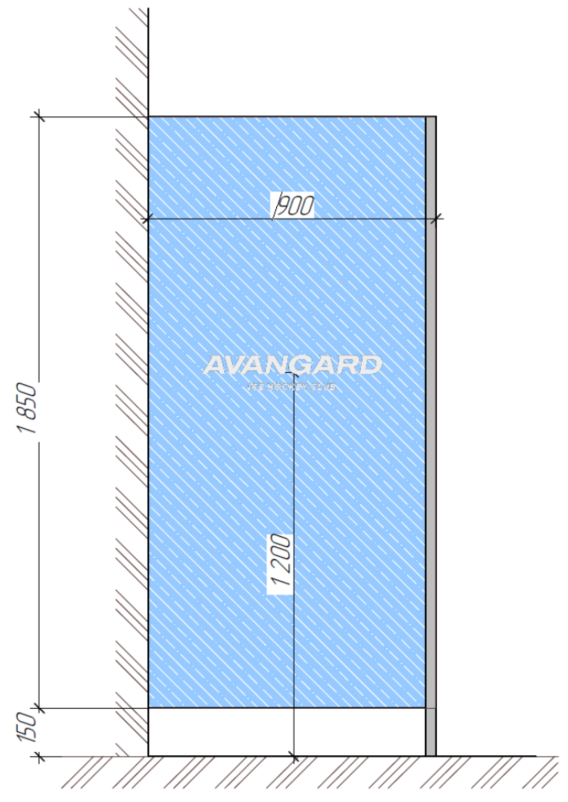 В качестве заполнения использовать полотна из закаленного стекла без зеленого оттенка толщиной 12 мм;В качестве обработки поверхности применить пескоструйную обработку для создания матового полупрозрачного эффекта без нанесения непрозрачной белой надписи AVANGARD ICE HOCKEY CLUB;Применить беспрофильную систему крепления: крепление осуществляется с помощью специальных уголков, пластин из нержавеющей стали к обвязочной трубе и к несущим конструкциям: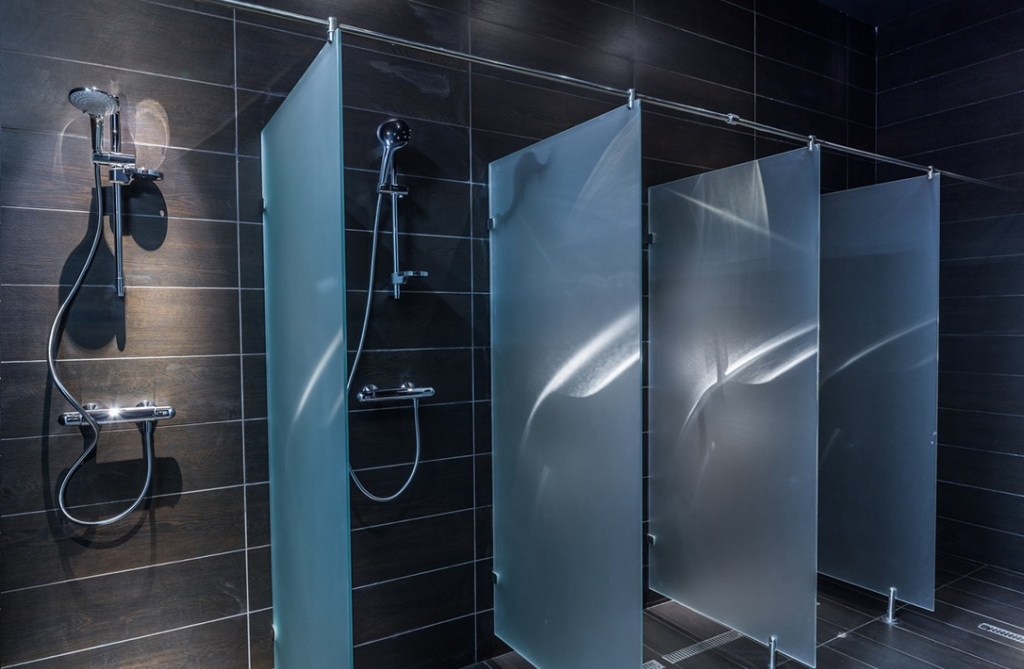 Габаритные размеры перегородки принять: ширина перегородки 900 мм; высота перегородки 1850 мм; высота от пола 150 мм.Фурнитуру для крепления перегородок и трубы для обвязки применить из нержавеющей стали.Требования к изготовлению раздвижных дверей:Раздвижные двери изготовить в соответствии с эскизом: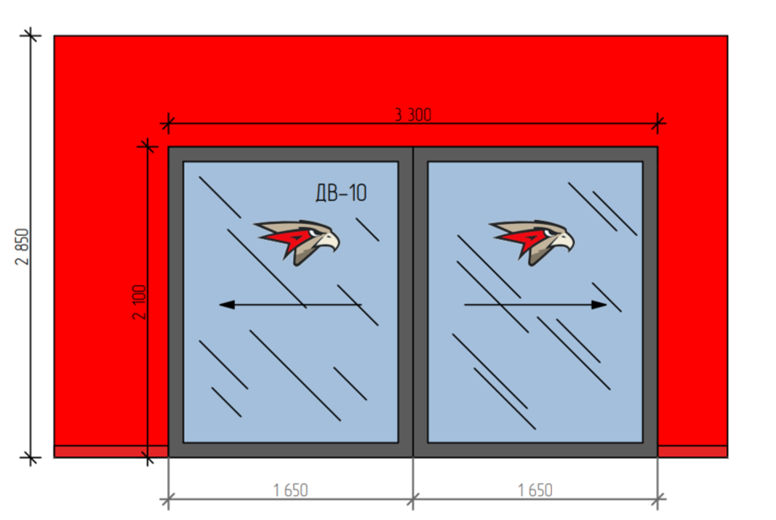 В качестве заполнения использовать полотна из закаленного стекла без зеленого оттенка толщиной 10 мм;В качестве обработки поверхности применить пескоструйную обработку для создания матового полупрозрачного эффекта, без нанесения логотипа;Рамы раздвижных дверей выполнить из усиленного алюминиевого профиля, окрашенного полимерно-порошковой краской, RAL 7021;Габаритные размеры раздвижных дверей принять: ширина каждого полотна 1650 мм; высота полотен 2100 мм:В качестве механизма открывания и закрывания применить автоматическую систему с датчиком движения и возможностью блокировки в открытом положении;В составе системы управления открыванием предусмотреть режим перевода дверей в открытое положение при сработке системы пожарной сигнализации;Направляющую раздвижной двери с приводами открывания разместить выше уровня потолка Грильято в коридоре между помещениями раздевалок;В основании раздвижных дверей предусмотреть скрытые направляющие – противораскачивающую систему.По завершению работ:Подрядчик передает Заказчику демонтированные материалы и оборудование (или элементы оборудования и инженерных систем), пригодные для дальнейшего использования. Подрядчик передает Заказчику исполнительную документацию на бумажном носителе в двух экземплярах и в электронном виде на съемном носителе, либо посредством электронной почты.Общие требования по оформлению исполнительной документации:Объемы и виды строительно-монтажных работ в актах приемки выполненных работ и справках о стоимости (формы КС-2 и КС-3) должны соответствовать исполнительной документации;Исполнительные схемы и чертежи должны быть оформлены в соответствии с требованиями ГОСТ Р 51872-2019 «Документация исполнительная геодезическая. Правила выполнения»;Исполнительные схемы должны содержать ведомости объемов работ с формулами подсчета, ведомости использованных материалов и спецификации установленного оборудования;Исполнительные схемы демонтажных работ должны содержать формулы подсчета объемов демонтажных работ;Исполнительные схемы должны содержать подписи Исполнителя, ответственного производителя работ, руководителя Генподрядной организации и печать Генподрядной организации;Акты освидетельствования скрытых работ, подразумевающих применение материалов и изделий, должны содержать ссылки на конкретные паспорта, сертификаты качества материалов и изделий;Акты освидетельствования скрытых работ и освидетельствования ответственных конструкций должны быть подписаны представителями Генподрядной организации и представителем заказчика;Возможно предоставление одного производственного журнала работ к нескольким технологическим этапам;Скрытые работы одного подэтапа могут быть освидетельствованы в комплексе одним актом, если их выполнение и хронология производства могут быть предъявлены для визуального осмотра и освидетельствованы специалистом строительного контроля в соответствии с нормативными требованиями;Состав исполнительной документации:Раздел «Архитектурно-строительные решения», Шифр 2020-ХК Авангард-МХЛ-АС:Реестр исполнительной документации;Акт освидетельствования скрытых работ на демонтажные работы;Исполнительная схема демонтированных элементов;Ведомость демонтажных работ с таблицей расчета тоннажа строительного мусора;Акт освидетельствования ответственных конструкций металлоконструкций усиления проема;Исполнительная схема усиления проема с ведомостью элементов, формулами подсчета количества и тоннажа материалов;Сертификаты на металлопрокат, электроды, метизы (документ о качестве стальных строительных конструкций);Акты визуального и измерительного контроля аттестованной сварочной лаборатории;Акт освидетельствования скрытых работ на оштукатуривание по сетке металлоконструкций усиления;Сертификаты на сетку, раствор;Акт освидетельствования скрытых работ на монтаж дверей и рольставней;Исполнительная схема монтажа дверей, рольставней со спецификацией элементов;Акт освидетельствования скрытых работ на устройство перегородок;Исполнительные схемы устройства перегородок с ведомостью объемов работ, формулами подсчета;Сертификаты на использованные материалы (кирпич, бетонные смеси, ГКЛ, оцинкованные профили, отделочные материалы и т.п.);Акты освидетельствования скрытых работ на устройство полов;Исполнительные схемы полов с ведомостью объемов работ, формулами подсчета;Сертификаты на плитку, плинтус, напольные покрытия, клей и т.п.;Акты освидетельствования скрытых работ на устройство потолков (разбить по типам);Исполнительная схема устройства потолков;Сертификаты на профили, гипсокартон, ЛКМ, потолок Грильято, Армстронг и т.п.;Акты освидетельствования скрытых работ на внутреннюю отделку (разбить по типам и элементам);Исполнительная схема внутренней отделки с ведомостью объемов работ, формулами подсчета;Сертификаты на краску, кирпич и т.п.;Раздел «Внутренние сети электроснабжения и электроосвещения», Шифр 2020-ХК Авангард-МХЛ-ЭОМ:Реестр исполнительной документацииАкт освидетельствования скрытых работ на демонтажные работы;Исполнительная схема демонтированных элементов;Ведомость демонтажных работ с таблицей демонтированных элементов и материалов;Акт готовности строительной части помещений к производству электромонтажных работ;Акт освидетельствования скрытых работ на монтаж лотков, гофрированных труб и кабель-каналов;Акт освидетельствования скрытых работ на прокладку кабеля;Исполнительная схема прокладки кабелей с ведомостью объемов работ, формулами подсчета, указанием длин кабелей;Акт освидетельствования скрытых работ по герметизации мест прохода лотков и кабелей через противопожарные стены;Акт технической готовности электромонтажных работ;Ведомость изменений и отступлений от проекта;Ведомость электромонтажных недоделок, не препятствующих комплексному опробованию;Справка о ликвидации недоделок (при необходимости);Ведомость смонтированного электрооборудования (щиты, распределительные коробки, розетки и т.д.);Исполнительные схемы монтажа электротехнического оборудования и изделий (щиты, распределительные коробки, розетки и т.д.) с ведомостью объемов работ, формулами подсчета;Акт передачи смонтированного оборудования для производства пуско-наладочных работ;Журнал прокладки кабелей;Протокол проверки наличия цепи между заземлителями и заземленными элементами; Протокол измерения сопротивления изоляции мегаомметром: кабельных и других линий напряжением до 1 кВ, предназначенных для передачи электроэнергии к распределительным устройствам, щитам, шкафам, коммутационным аппаратам и электропотребителям;Протокол замеров полного сопротивления цепи «фаза-нуль»;Паспорта и сертификаты на примененные материалы (кабели, распределительные коробки, лотки, крышки, щиты, розетки и т.д.). Оригиналы или копии с печатями поставщика;Паспорта, свидетельства, инструкции по монтажу, наладке, эксплуатации и т.п.Раздел «Внутренние сети водоснабжения и водоотведения», Шифр 2020-ХК Авангард-МХЛ-ВК:Реестр исполнительной документацииАкт освидетельствования скрытых работ на демонтажные работы;Исполнительная схема демонтированных элементов;Ведомость демонтажных работ с таблицей демонтированных элементов и материалов;Исполнительные схемы систем ВК (ХГВС, канализации);Акт освидетельствования скрытых работ на монтаж систем ВК;Акт гидростатического или манометрического испытания на герметичность трубопроводов ХГВС;Акт испытания системы внутренней канализации;Акт о проведении промывки и дезинфекции трубопроводов ХГВС (с заключением);Акты индивидуального испытания оборудования (насосы, водонагреватели и т.д.)Сертификаты и паспорта качества на применяемые материалы и оборудование, сертификаты пожарной безопасности, санитарно-эпидемиологические заключения;Раздел «Отопление, вентиляция и кондиционирование», Шифр 2020-ХК Авангард-МХЛ-ОВ:Реестр исполнительной документации;Акт освидетельствования скрытых работ на демонтажные работы;Исполнительная схема демонтированных элементов;Ведомость демонтажных работ с таблицей демонтированных элементов и материалов;Исполнительные схемы систем ОВ (отопление);Акт освидетельствования скрытых работ на монтаж систем ОВ (отопление);Акт гидростатического или манометрического испытания на герметичность трубопроводов ОВ (отопление);Акты освидетельствования скрытых работ на демонтаж оборудования, воздуховодов и т.д.;Исполнительная схема демонтированных элементов с ведомостью демонтажных работ;Акт освидетельствования скрытых работ на монтаж оборудования, воздуховодов, элементов системы вентиляции;Исполнительная схема системы вентиляции;Акт о проведении индивидуального испытания оборудования;Акт приемки оборудования после индивидуального испытания;Акт приемки оборудования после комплексного опробования;Паспорта системы вентиляции;Паспорта и сертификаты на примененные материалы (воздуховоды, диффузоры, клапаны и т.д.). Оригиналы или копии с печатями поставщика.Раздел «Структурированные кабельные системы», Шифр 2020-ХК Авангард-МХЛ-СС.СКС:Реестр исполнительной документации;Акт освидетельствования скрытых работ на демонтажные работы;Исполнительная схема демонтированных элементов;Ведомость демонтажных работ с таблицей демонтированных элементов и материалов;Журнал прокладки кабелей;Акт готовности строительной части помещений (сооружений) к производству электромонтажных работ;Акт освидетельствования скрытых работ на монтаж лотков;Исполнительная схема монтажа лотков с ведомостью объемов работ, формулами подсчета;Акт освидетельствования скрытых работ на прокладку кабелей;Исполнительная схема прокладки кабелей с ведомостью объемов работ, формулами подсчета, указанием длин кабелей;Акт освидетельствования скрытых работ по герметизации мест прохода лотков и кабелей через противопожарные стены;Акт технической готовности электромонтажных работ;Ведомость изменений и отступлений от проекта;Ведомость электромонтажных недоделок, не препятствующих комплексному опробованию;Справка о ликвидации недоделок;Ведомость смонтированного электрооборудования;Акт передачи смонтированного оборудования для производства пусконаладочных работ;Протокол измерения сопротивления изоляций электропроводок;Протокол комплексной проверки кабельных линий постоянным током;Паспорта и сертификаты на примененные материалы. Оригиналы или копии с печатью поставщика;Паспорта, свидетельства о приемке, инструкции по эксплуатации.Разделы «Автоматическая пожарная сигнализация», Шифр 2020-ХК Авангард-МХЛ-ПС, «Система оповещения и управления эвакуацией», Шифр 2020-ХК Авангард-МХЛ-СОУЭ:Реестр исполнительной документации;Акт освидетельствования скрытых работ на демонтажные работы;Исполнительная схема демонтированных элементов;Ведомость демонтажных работ с таблицей демонтированных элементов и материалов;Журнал прокладки кабелей;Исполнительная схема прокладки кабелей с ведомостью объемов работ, формулами подсчета, указанием длин кабелей;Исполнительные схемы монтажа электротехнического оборудования и изделий с ведомостью объемов работ, формулами подсчета;Акт готовности зданий, сооружений к производству монтажных работ;Акт освидетельствования скрытых работ на монтаж электрических проводок;Протокол измерения сопротивления изоляций электропроводок;Акт об окончании монтажных работ;Акт об окончании пусконаладочных работ;Ведомость смонтированных приемно-контрольных приборов и извещателей;Акт о приемке технических средств сигнализации в эксплуатацию;Паспорта, протоколы заводских испытаний, инструкции по монтажу, наладке и эксплуатации, сертификаты соответствия, сертификаты качества, пожарные сертификаты соответствия. Оригиналы или копии с печатью поставщика.Раздел «Автоматическое водяное пожаротушение», Шифр 2020-ХК Авангард-МХЛ-ПТ:Реестр исполнительной документацииАкт освидетельствования скрытых работ на демонтажные работы;Исполнительная схема демонтированных элементов;Ведомость демонтажных работ с таблицей демонтированных элементов и материалов;Исполнительные схемы системы ПТ;Акт освидетельствования скрытых работ на монтаж системы;Акт гидростатического или манометрического испытания на герметичность трубопроводов ПТ;Акт о проведении промывки трубопроводов ПТ;Сертификаты и паспорта качества на применяемые материалы и оборудование, сертификаты пожарной безопасности, санитарно-эпидемиологические заключения. Оригиналы или копии с печатью поставщика.Подрядчик передает Заказчику акт сдачи-приемки выполненных работ по унифицированной форме КС-2 и справки о стоимости работ по форме КС-3 в трех экземплярах.Подписи сторон:От Заказчика                                                            От Подрядчика______________/ Белых С.Ю. /                                ______________/__________/Приложение № 2к Договору подрядаот «___» ___________2021 годаВедомость объемов работ     ТРЕБОВАНИЯ К СОДЕРЖАНИЮ РАБОТ:1. Качество выполненных работ, а также используемых материалов должны соответствовать действующим ГОСТам, СНиПам и другой нормативной документации, действующей на территории Российской Федерации на данную продукцию и услуги.2. Все используемые для ремонта материалы должны соответствовать нормам пожарной безопасности, иметь соответствующие сертификаты, декларации соответствия, технические паспорта и другие документы, удостоверяющие их качество.3. Ремонтно-строительные работы на объекте могут проводиться в круглосуточном режиме, включая выходные и праздничные дни, с обязательной фиксацией сотрудников подрядной организации в журнале учета рабочего время, который ведется сотрудниками службы безопасности спортивного сооружения.                                           4. Доставка материалов и оборудования, необходимых для производства работ может осуществляться круглосуточно.5. Подрядчик обязан обеспечить доставку материалов и оборудования, необходимых для производства работ по лестничным маршам, согласованным с Заказчиком, а также их хранение непосредственно на ремонтируемых площадях.6. Производство работ не должно влиять на технологический процесс работы оборудования, установленного в административном здании.7. Проведение работ не должно создавать помех для текущей производственной деятельности Заказчика. Работы, влияющие на текущие производственные процессы Заказчика (в том числе: временное, на длительный срок, частичное или полное отключение электроснабжения), требуют предварительного согласования.8. Производство работ с высоким шумовым фоном должно осуществляться по согласованию с администрацией.9. Подрядчик обязан обеспечить своевременный сбор и вынос производственных отходов и строительного мусора, упакованных надлежащим способом из ремонтируемых помещений административного здания на организованную площадку, расположенную на расстоянии 200м.  10. Подрядчик обязан передать Заказчику исполнительную документацию на бумажном носителе в двух экземплярах и один экземпляр на электронном носителе.В составе исполнительной документации Подрядчик должен передать: Паспорта и сертификаты на применяемые материалы и оборудование.                                                            Подписи сторон:От Заказчика                                                            От Подрядчика______________/ Белых С.Ю. /                                ______________/__________/Приложение № 4 к Договору подряда от «___» ___________2021 годаПеречень помещений                                                             Подписи сторон:От Заказчика                                                            От Подрядчика______________/ Белых С.Ю. /                                ______________/__________/Приложение № 5               к Договору подрядаот «___» ___________2021 годаСоглашение в области промышленной, экологической безопасности, охраны труда и гражданской защиты Ассоциация «Хоккейный клуб «Авангард», именуемая в дальнейшем «Заказчик», в лице Генерального директора Белых Сергея Юрьевича, действующего на основании Устава, с одной стороны, и  именуемая в дальнейшем «Подрядчик», в лице , действующего на основании ,  с другой стороны, вместе в дальнейшем именуемые «Стороны», заключили настоящее Соглашение о нижеследующем:1. В ходе выполнения работ по настоящему Договору Подрядчик обязуется:1.1 Обеспечить соблюдение норм действующего законодательства Российской Федерации, включая трудовое законодательство, об охране окружающей среды, о промышленной и пожарной безопасности, иные законы и нормативные акты, действующие на территории выполнения работ, в том числе внутренние регламенты и инструкции, исполнение которых обязательно на объектах Заказчика.1.2 Обеспечить соблюдение следующих требований Заказчика:1.2.1 В области информирования о происшествиях, текущих показателях и проведении расследования:1.2.1.1 Оперативно сообщать о произошедших несчастных случаях, авариях, инцидентах, дорожно-транспортных происшествиях и других происшествиях. 1.2.1.2 По запросу Заказчика, в срок до 10 числа, следующего за отчётным месяцем, предоставить информацию о результатах своей работы в области ПЭБ, ОТ и ГЗ, содержащую сведения: все случаи производственного травматизма; все аварии и иные незапланированные события, которые привели или могут привести к значительным повреждениям/ущербу/убыткам или о которых должно быть сообщено компетентным государственным органам; все дорожно-транспортные происшествия, связанные с выполнением настоящего договора;    сведения о выданных, контролирующими органами, предписаниях на устранение выявленных нарушениях или предписаниях на приостановке деятельности, а также о возникших судебных преследованиях за нарушения в области ПЭБ, ОТ и ГЗ ;любые другие события, о которых необходимо сообщать компетентным государственным органам;   справки о проверках, осмотрах и аудиторских проверках, а также о мероприятиях в области производственного и производственно-экологического контроля;сведения о результатах проведённых расследований происшествий;     справка о ходе выполнения всех мероприятий по устранению нарушений и мероприятий по устранению причин происшествий;общее количество рабочих часов, отработанных персоналом Подрядчика на месте проведения работ, общее число работников Подрядчика на месте проведения работ, а также суммарный пробег транспортных средств Подрядчика, задействованных в выполнении работ для Заказчика;сведения о водопотреблении и водоотведении;1.2.1.3 В случае, если с Работником Подрядчика, выполняющим работу на территории Заказчика, произошел несчастный случай, такой несчастный случай с ним должна расследовать комиссия, созданная Подрядчиком. Подрядчик обязан соблюдать требования законодательства, касающиеся несчастных случаев при производстве работ.1.2.1.4. Расследованию и учету в соответствии подлежат несчастные случаи, происшедшие с работниками и другими лицами, участвующими в производственной деятельности Подрядчика (в том числе с лицами, подлежащими обязательному социальному страхованию от несчастных случаев на производстве и профессиональных заболеваний), при исполнении ими трудовых обязанностей или выполнении какой-либо работы по поручению Подрядчика, а также при осуществлении иных правомерных действий, обусловленных трудовыми отношениями с Подрядчиком либо совершаемых в его интересах.1.2.1.5. При несчастных случаях, Подрядчик обязан:немедленно организовать первую помощь пострадавшему и при необходимости доставку его в медицинскую организацию;принять неотложные меры по предотвращению развития аварийной или иной чрезвычайной ситуации и воздействия травмирующих факторов на других лиц;сохранить до начала расследования несчастного случая обстановку, какой она была на момент происшествия, если это не угрожает жизни и здоровью других лиц и не ведет к катастрофе, аварии или возникновению иных чрезвычайных обстоятельств, а в случае невозможности ее сохранения - зафиксировать сложившуюся обстановку (составить схемы, провести фотографирование или видеосъемку, другие мероприятия);немедленно проинформировать о несчастном случае компетентные органы и организации, других федеральных законах и иных нормативных правовых актах Российской Федерации, а о тяжелом несчастном случае или несчастном случае со смертельным исходом - также родственников пострадавшего;принять иные необходимые меры по организации и обеспечению надлежащего и своевременного расследования несчастного случая и оформлению материалов расследования.1.2.1.6. При групповом несчастном случае (два человека и более), тяжелом несчастном случае или несчастном случае со смертельным исходом Подрядчик в течение суток обязан направить извещение по установленной форме:в соответствующий территориальный орган федерального органа исполнительной власти, уполномоченного на осуществление федерального государственного надзора за соблюдением трудового законодательства и иных нормативных правовых актов, содержащих нормы трудового права;в прокуратуру по месту происшествия несчастного случая;в орган исполнительной власти субъекта Российской Федерации и (или) орган местного самоуправления по месту государственной регистрации юридического лица или физического лица в качестве индивидуального предпринимателя;работодателю, направившему работника, с которым произошел несчастный случай;в территориальный орган соответствующего федерального органа исполнительной власти, осуществляющего государственный контроль (надзор) в установленной сфере деятельности, если несчастный случай произошел в организации или на объекте, подконтрольных этому органу;в исполнительный орган страховщика по вопросам обязательного социального страхования от несчастных случаев на производстве и профессиональных заболеваний (по месту регистрации Подрядчика в качестве страхователя). 1.2.1.7. Для расследования несчастного случая Подрядчик (его представитель) незамедлительно образует комиссию в составе не менее трех человек. В состав комиссии включаются специалист по охране труда или лицо, назначенное ответственным за организацию работы по охране труда приказом (распоряжением) работодателя, представители работодателя, представители выборного органа первичной профсоюзной организации или иного представительного органа работников, уполномоченный по охране труда. Комиссию возглавляет Подрядчик (его представитель), либо в случаях, предусмотренных Трудовым Кодексом РФ - должностное лицо соответствующего федерального органа исполнительной власти, осуществляющего государственный контроль (надзор) в установленной сфере деятельности. 1.2.2.  В области обеспечения и применения Средств индивидуальной защиты (СИЗ):1.2.2.1. Весь персонал должен быть, как минимум, обеспечен следующими средствами индивидуальной защиты и использовать их во время нахождения на месте производства работ:•	Защитная обувь с металлическим или композитным подноском;
•	Каска;
•	Спецодежда; 
•	Средства защиты глаз, лица и рук (перчатки).1.2.2.2 Персонал, выполняющий опасные работы, должен быть дополнительно обеспечен соответствующими СИЗ, например, но не ограничиваясь следующим: •	Лицевой щиток при работах со шлифовальным и заточным инструментом;
•	Закрытые защитные очки, защитные маски и жароустойчивые перчатки для сварочных работ;
•	Средства защиты органов дыхания при работе с опасными веществами;
•	Средства защиты от падения при работе на высоте;
•	Средства защиты от воздействия электрической дуги при работах в электроустановках.1.2.3 В области аттестации по ПЭБ, ОТ и ГЗ и допуска персонала на объекты Заказчика:1.2.3.1 Весь персонал Подрядчика, прибывающий впервые для выполнения работ на объекты заказчика должен получить вводный инструктаж от специалиста по ПЭБ, ОТ и ГЗ Заказчика или другого, специально уполномоченного для этого, лица.1.2.3.2 На месте проведения работ персонал Подрядчика должен иметь при себе удостоверения (личные карточки) с отметками, подтверждающими факт соответствующего обучения и аттестации в области ПЭБ и ОТ.1.2.3.3 Подрядчик должен иметь и предъявить по первому требованию уполномоченного представителя Заказчика Графики  проведения обучения и аттестации по ПЭБ, ОТ и ГЗ, проведения инструктажей персонала, выполняющего работы на объектах Заказчика.1.2.4 В области экологической безопасности:1.2.4.1.  Заказчик предоставляет Подрядчику объект для размещения отходов, принадлежащий ему на праве собственности. 1.2.4.2. Подрядчик является собственником отходов производства и потребления, образующихся от использования собственного сырья и материалов в результате его деятельности при выполнении работ, являющихся предметом настоящего Договора. Отходы, образованные Подрядчиком в результате выполнения работ по настоящему Договору в результате нарушения технологического процесса, являются собственностью Подрядчика, независимо от использования сырья и материалов.1.2.4.3 В процессе выполнения работ, предусмотренных настоящим договором, Подрядчик обеспечивает собственными силами и средствами  систематическую уборку Объекта от всех отходов производства и потребления, образующихся в процессе его деятельности, с последующим временным складированием отходов в местах накопления, указанных Заказчиком, и вывозом на специализированные полигоны по договорам, самостоятельно заключенным Подрядчиком со специализированными полигонами. 1.2.4.4 Подрядчик несет ответственность за нарушение экологических требований при размещении отходов в местах размещения отходов, принадлежащих Заказчику на праве собственности, и не имеет права размещать в указанных местах иные отходы, кроме видов отходов, предусмотренных к размещению.1.2.4.5 По завершении Работ Подрядчик до подписания Акта приемки выполненных работ со стороны Заказчика вывозит с объекта все собственное оборудование и технику, излишки материалов и т.п., производит демонтаж возведенных им временных зданий и сооружений, производит вывоз образованного от этих работ отходов и оставляет после себя Объект и площадку в состоянии, соответствующем экологическим требованиям и санитарным нормам. 1.2.4.6 Подрядчик обязан самостоятельно оформить в региональном отделении Ростехнадзора разрешения на выбросы загрязняющих веществ в атмосферу, сбросы загрязняющих веществ в водные объекты, лимиты на размещение отходов.  Подрядчик самостоятельно производит начисления платежей и оплату за негативное воздействие на окружающую среду, в соответствии с законодательством РФ. 1.2.5 Запрет употребления алкоголя, наркотиков и токсических веществ:1.2.5.1 Подрядчик обязан:Не   допускать к работе (отстранять от   работы) персонал в состоянии алкогольного, наркотического или токсического опьянения.Не допускать пронос и нахождение на месте производство работ алкоголя, наркотическое или токсических веществ, за исключением веществ, необходимых для осуществления производственной деятельности. 1.2.5.2 В целях обеспечения контроля за указанными ограничениями Заказчик имеет право производить проверки и досмотр всех транспортных средств, вещей и материалов, доставляемых на место производства работ и к месту проживания персонала. 1.2.5.3 Если в результате подобного досмотра будут обнаружены указанные запрещенные вещества или персонал в состоянии опьянения, то они не допускается к месту проведения работ или проживания.1.2.5.4 Все факты выявления опьянения или попытки провоза и хранения алкоголя, наркотиков или токсических веществ должны быть зафиксированы одним из нижеприведённых способов:медицинским осмотром или освидетельствованием;акт, составленный представителями Заказчика и Подрядчика;письменное объяснение персонала Подрядчика. 1.2.6 В области производственного контроля:1.2.6.1 Для осуществления Заказчиком контроля соблюдения законодательных и предъявляемых самим Заказчиком требований в области ПЭБ, ОТ и ГЗ, Подрядчик должен обеспечить беспрепятственное посещение, уполномоченными представителями Заказчика, мест производства работ.1.2.6.2 В случае выявления нарушений требований, Заказчик выдаёт Подрядчику соответствующий акт с указанием рекомендованных сроком устранения нарушений.1.2.6.3 В случае, если Подрядчик, в силу каких-либо причин, не может устранить нарушения в рекомендованные сроки, то, совместно с Заказчиком, разрабатывается План по устранению нарушений с указанием согласованных сроков. 1.2.6.4 Информацию об устранении нарушений Подрядчик подаёт в составе ежемесячной отчётности, если иное не оговаривается в акте.1.3.  В случае привлечения Подрядчиком, третьих лиц, Подрядчик обязан включить в заключаемые с ними договоры условия, предусмотренные настоящим Соглашением, и осуществлять контроль их исполнения. По требованию Заказчика Подрядчик обязан предоставить копии Договоров, заключенных им с третьими лицами и, в случае наличия у Заказчика замечаний по тексту, обеспечить внесение в Договор соответствующих изменений.2. Подрядчик самостоятельно несет ответственность за допущенные им, либо привлечёнными им третьими лицами, при выполнении работ, нарушения трудового законодательства, природоохранного, водного, земельного, лесного законодательства, законодательства в области пожарной безопасности, охраны труда, атмосферного воздуха, опасных производственных объектов и т.д., включая оплату штрафов, пеней, а также по возмещению причиненного в связи с этим вреда. В случае если Заказчик был привлечен к ответственности за вышеуказанные нарушения Подрядчика, последний обязуется возместить Заказчику все причиненные этим убытки.3. При наличии вины Подрядчика, установленной в результате внутреннего расследования, за аварии, инциденты и несчастные случаи, которые произошли в процессе выполнения обязательств по договору, последний обязуется возместить Заказчику причиненные убытки.4. Заказчик не несет ответственности за травмы, увечья или смерть любого работника Подрядчика или третьего лица, привлеченного Подрядчиком, не по вине Заказчика, а также в случае нарушения ими правил промышленной безопасности, охраны труда, электробезопасности или промышленной санитарии.5. Несоблюдение Подрядчиком и третьими лицами, привлекаемыми Подрядчиком, требований настоящего Соглашения является существенным нарушением условий настоящего Договора и дает Заказчику право требовать уплаты штрафа или расторжения договора. Ответственность за нарушения, в том числе, размеры штрафов оговариваются в разделе «Ответственности сторон» настоящего договора.6. Срок действия Соглашения ограничивается сроками действия настоящего Договора.                                                            Подписи сторон:От Заказчика                                                            От Подрядчика______________/ Белых С.Ю. /                                ______________/__________/Приложение № 6к Договору подрядаот «___» ___________2021 годаОбязательствопо соблюдению применимого законодательствав сфере противодействия мошенничеству и коррупции Ассоциация «Хоккейный клуб «Авангард», именуемая в дальнейшем «Сторона-1», в лице Генерального директора Белых Сергея Юрьевича, действующего на основании Устава, с одной стороны, и  именуемое в дальнейшем «Сторона-2», в лице  действующего на основании  с другой стороны,в дальнейшем совместно именуемые «Стороны», а каждая по отдельности - «Сторона»,принимая во внимание, что Сторона-1 придерживается принципа полного неприятия мошеннических и коррупционных проявлений в любых деловых контактах и операциях, что означает недопустимость прямого или косвенного, личного или через какое-либо посредничество вовлечения Стороны-1 в мошеннические и/или коррупционные действия;принимая во внимание, что Сторона-1 строго соблюдает законодательство Российской Федерации и иных стран, нормы которых применимы в отношении ее деятельности, в том числе законодательство в сфере противодействия мошенничеству и коррупции;Стороны подписали настоящее Приложение № 6 (далее – «Приложение») к  года (далее – «Договор») о нижеследующем:Статья 1. Обязательства Стороны-2 в сфере противодействия Мошенничеству и Коррупции Сторона-2 обязуется не допускать совершения Мошеннических и Коррупционных действий и требовать того же от аффилированных лиц, бенефициаров, работников, посредников и иных лиц, действующих в интересах Стороны-2, ее аффилированных лиц или бенефициаров.Термин «Коррупционные действия» для целей настоящего обязательства означает следующие действия:обещание, предложение или предоставление финансовой или иной выгоды (имущества, услуг имущественного характера, имущественных прав, освобождения от исполнения имущественных обязательств) Стороне-1 в целях побуждения ее к совершению действий (бездействия), не отвечающих условиям Договора, критериям законности и добросовестности, в том числе в целях получения неправомерных преимуществ, выгод или достижения иных неправомерных целей;обещание, предложение или предоставление финансовой или иной выгоды (имущества, услуг имущественного характера, имущественных прав, освобождения от исполнения имущественных обязательств) от имени и/или в интересах Стороны-1 лицам, осуществляющим любые публичные функции (властные полномочия), в том числе, иностранным должностным лицам, должностным лицам публичных международных организаций, а также лицам, осуществляющим управленческие функции в любых организациях и предприятиях всех форм собственности (в том числе организационно-распорядительные и административно-хозяйственные функции) в целях побуждения их к совершению или вознаграждения их за совершение действий (бездействия), не отвечающих принципам законности и добросовестности, в том числе в целях определения условий заключения, исполнения или прекращения сделок, осуществления или продолжения хозяйственной деятельности, получения или сохранения имущества в хозяйственной деятельности, получения неправомерных преимуществ или выгод, а также для достижения любых иных неправомерных целей;прочие действия, связанные с предоставлением/обещанием или принятием/требованием финансовых или иных выгод, которые могут признаваться не соответствующими корпоративной этике, недопустимыми и/или незаконными.Термин «Мошеннические действия» для целей настоящего обязательства означает действия:совершаемые путем обмана (сообщение заведомо ложных сведений, умолчание об истинных фактах, умышленные действия, направленные на введение лица в заблуждение) или злоупотребления доверием (использование с корыстной целью доверительных отношений, обусловленных служебным положением либо личными, дружескими, родственными связями; принятие обязательств при заведомом отсутствии намерения их выполнить), и   направленные на хищение чужого имущества или приобретение права на чужое имущество (вещи, включая деньги и ценные бумаги, иное имущество, в том числе имущественные права; результаты работ и услуг; охраняемые результаты интеллектуальной деятельности и приравненные к ним средства индивидуализации).Стороной-2 представлена Стороне-1 вся полная и достоверная информация о цепочке собственников Стороны-2, включая конечных бенефициаров, а также исполнительных органах и аффилированных лицах Стороны-2.Действия Стороны-2, связанные с заключением Договора, полностью соответствуют требованиям действующего законодательства.Никакая часть доходов, полученных Стороной-2 в связи с исполнением Договора, не будет использоваться Стороной-2 для каких-либо целей или для совершения каких-либо действий, которые могут являться нарушением положений, указанных в настоящем Приложении. Статья 2.	Контроль над выполнением обязательств по соблюдению применимого законодательства в сфере противодействия Мошенничеству и Коррупции Сторона-1 вправе запрашивать и получать у Стороны-2 любые документы, связанные с исполнением Стороной-2 Договора, для проверки соблюдения Стороной-2 обязательств, предусмотренных настоящим Приложением.В случае возникновения у Стороны-2 оснований полагать, что произошло или может произойти нарушение каких-либо обязательств, предусмотренных настоящим Приложением, Сторона-2 обязуется незамедлительно уведомить об этом Сторону-1 в письменной форме. В таком уведомлении Сторона-2 должна указать на факты или предоставить материалы, достоверно подтверждающие или дающие основания полагать, что произошло или может произойти нарушение каких-либо обязательств, предусмотренных настоящим Приложением.Получение либо направление такого письменного уведомления является основанием для Стороны-1 приостановить исполнение обязательств по Договору до получения соответствующего подтверждения об отсутствии факта нарушения обязательств, предусмотренных настоящим Приложением.Статья 3. СанкцииВ случае нарушения Стороной-2 обязательств, предусмотренных настоящим Приложением, Сторона-1 вправе в одностороннем порядке отказаться от исполнения Договора и любых связанных с ним обязательств, потребовать от Стороны-2 возмещения в полном объеме убытков, понесённых Стороной-1 в результате такого нарушения, а также уплаты штрафа в размере 20 % от цены Договора сверх суммы убытков, подлежащих возмещению.                                                            Подписи сторон:От Заказчика                                                            От Подрядчика______________/ Белых С.Ю. /                                ______________/__________/Приложение № 7к Договору подряда                                                                                        от «___» ____________ 2021 годаСоглашение о конфиденциальностиАссоциация «Хоккейный клуб «Авангард», именуемая в дальнейшем «Заказчик», в лице Генерального директора Белых Сергея Юрьевича, действующего на основании Устава, с одной стороны, и  (далее – Подрядчик), в лице  действующего на основании _________, с другой стороны, вместе в дальнейшем именуемые «Стороны», заключили настоящее Соглашение о нижеследующем:1. Стороны обязуются обеспечивать соблюдение условий защиты полученной от другой Стороны информации, составляющей коммерческую тайну, и иной конфиденциальной информации, не допускать ее разглашения третьим лицам и не использовать во вред друг другу. 2. Термины, применяемые в настоящем Соглашении, означают следующее:Коммерческая тайна - режим конфиденциальности информации, позволяющий ее обладателю при существующих или возможных обстоятельствах увеличить доходы, избежать неоправданных расходов, сохранить положение на рынке товаров, работ, услуг или получить иную коммерческую выгоду;Информация, составляющая Коммерческую тайну (секрет производства) – сведения любого характера (производственные, технические, экономические, организационные и другие), в том числе о результатах интеллектуальной деятельности в научно-технической сфере, а также сведения о способах осуществления профессиональной деятельности, которые имеют действительную или потенциальную коммерческую ценность в силу неизвестности ее третьим лицам, к которым у третьих лиц нет свободного доступа на законном основании и в отношении которых обладателем таких сведений введен режим Коммерческой тайны;Конфиденциальность информации – обязательное для выполнения лицом, получившим доступ к определенной информации, требование не передавать такую информацию третьим лицам без согласия ее обладателя;Носители информации – материальные объекты, в которых Информация, составляющая Коммерческую тайну, находит свое отображение в виде символов, технических решений и процессов;Гриф конфиденциальности – реквизиты, свидетельствующие о конфиденциальности Информации, составляющей Коммерческую тайну, наносимые на Носитель информации и (или) содержащиеся в сопроводительной документации.            Информация, составляющая Коммерческую тайну_, должна иметь гриф: иные виды конфиденциальной информациисоответственно.Передающая Сторона – Сторона, предоставившая, или передавшая конфиденциальную информацию         Принимающая сторона – Сторона, получившая конфиденциальную информацию         Разглашение Информации, составляющей Коммерческую тайну – действие или бездействие, в результате которых Информация, составляющая Коммерческую тайну, в любой возможной форме (устной, письменной, иной форме, в том числе с использованием технических средств) становится известной третьим лицам без согласия обладателя такой информации.3. В целях исполнения предмета настоящего Соглашения Стороны обязуются:3.1. Соблюдать конфиденциальность Информации, составляющей Коммерческую тайну, и иной конфиденциальной информации (далее – Информация), передаваемой Сторонами.3.2. Осуществлять передачу Информации ценными (заказными) почтовыми отправлениями с получением подтверждения факта получения почтового сообщения или курьерами Сторон (с возможностью привлечения организаций, оказывающих курьерские услуги) при предоставлении/получении документа (реестра, копии и пр.) с подписью Стороны, подтверждающего факт получения Информации. 3.3. Не передавать друг другу Информацию по незащищенным каналам связи (с использованием факсимильной связи, сетей Интернет) без принятия мер, обеспечивающих ее защиту.3.4. Обращаться с Информацией и ее носителями в соответствии с требованиями локальных нормативных актов Сторон и не допускать разглашения Информации.3.5. Стороны обязуются использовать полученную друг от друга коммерческую Информацию только в целях и для решения задач, связанных с деятельностью Сторон на условиях конфиденциальности.3.6. Стороны обязуются не осуществлять продажу, обмен, опубликование либо раскрытие иным способом любой полученной от друг от друга Информации любым из существующих способов, в том числе посредством ксерокопирования, воспроизведения или использования электронных носителей, без предварительного письменного согласия Стороны, предоставившей эту информацию.4. Обязательства по настоящему Соглашению распространяются также на Информацию, полученную Сторонами друг от друга до заключения настоящего Соглашения.5. Сторона, допустившая утрату или разглашение Информации, несет ответственность за убытки, понесенные Передающей Стороной и возникшие в связи с раскрытием Получателем переданной ему Информации.6. Все споры и разногласия, которые могут возникнуть при исполнении настоящего Договора, Стороны будут стремиться разрешить путем переговоров.В случае, если указанные споры и разногласия не могут быть решены путём переговоров, они подлежат разрешению в Арбитражном суде Омской области в соответствии с действующим законодательством Российской Федерации. 7. Контроль за соблюдением порядка использования и хранения Информации, передаваемой Сторонами друг другу в соответствии с условиями настоящего Соглашения, возлагается в Ассоциации «ХК «Авангард» - на Департамент безопасности, а в  – на .8. Передача Информации органу государственной власти не считается разглашением в случаях, когда такой орган государственной власти уполномочен в соответствии с законодательством требовать предоставления Информации. При этом передача органу государственной власти Информации должна осуществляться в соответствии с локальными нормативными актами, устанавливающими порядок такой передачи с одновременным уведомлением в письменном виде передающей Стороны.9. Информация остается собственностью передающей Стороны. Передающая Сторона вправе потребовать от Получателя вернуть ее в любое время, направив Получателю уведомление в письменной форме. В течение 15 дней после получения такого уведомления Получатель должен вернуть все оригиналы Информации и уничтожить по акту все копии Информации, имеющиеся у него, а также у третьих лиц, которым он передал с соблюдением условий настоящего Соглашения такую Информацию. Права и обязанности Сторон по настоящему Соглашению в случае реорганизации какой-либо из Сторон переходят к соответствующему правопреемнику (правопреемникам). В случае ликвидации какой-либо Стороны такая Сторона должна до завершения ликвидации обеспечить возврат Передающей Стороне всех оригиналов и уничтожение всех и любых копий носителей с Информацией, переданных Передающей Стороной.10. Любые изменения и дополнения настоящего Соглашения имеют силу только в том случае, если они составлены в письменном виде и подписаны уполномоченными представителями каждой из Сторон.    11.  Сведения, касающиеся договора, являются конфиденциальными. Стороны обязуются не разглашать его условия и информацию, полученную в ходе его исполнения в течение срока действия договора и в последующие 5 (пять) лет с момента прекращения его действия.Подписи сторон:От Заказчика                                                            От Подрядчика______________/ Белых С.Ю. /                                ______________/__________/Ассоциация «ХК «Авангард»Юридический адрес: 644010, г. Омск, ул. Куйбышева, д. 132, корп. 3Почтовый адрес: 644010, г. Омск, ул. Куйбышева, д. 132, корп. 3ИНН/КПП 5504087088/550401001ОГРН 1035507031284р/с № 40703810845000100326 в Омском отделении № 8634 ПАО Сбербанк России г. Омскк/с № 30101810900000000673БИК 045209673От ЗаказчикаГенеральный директор_______________/ Белых С.Ю. /От Подрядчика____________________________________________________/________________/№ п/пНаименованиеПлощадь, м21Раздевалка84,112Преддушевая7,933Душевая11,104Сан. узел6,845Комната отдыха №121,996Комната отдыха №216,297Сауна10,908Массажный кабинет11,719Сервис7,1510Видеозал63,2511Кухня11,7912Тренерская21,2313Душевая и сан. узел6,7214Врач команды14,83295,84Общестроительные работы (Сметный расчет №02-01-01)Общестроительные работы (Сметный расчет №02-01-01)Общестроительные работы (Сметный расчет №02-01-01)Общестроительные работы (Сметный расчет №02-01-01)№ ппНаименованиеЕд. изм.Кол.Примечание№ ппНаименованиеЕд. изм.Кол.Примечание№ ппНаименованиеЕд. изм.Кол.Примечание12345Раздел 1. Подготовительные работыРаздел 1. Подготовительные работыРаздел 1. Подготовительные работыРаздел 1. Подготовительные работыРаздел 1. Подготовительные работы1Устройство оснований полов из фанерым259,512Фанера водостойкая марки ФК, сорт ВВС, размер 1525х1525х4 ммм259,513Разборка покрытий полов: из ФАНЕРЫ м259,91Раздел 2. Демонтажные  работыРаздел 2. Демонтажные  работыРаздел 2. Демонтажные  работыРаздел 2. Демонтажные  работыРаздел 2. Демонтажные  работы4Демонтаж дверных коробок: в каменных стенах с отбивкой штукатурки в откосахшт.275Снятие дверных полотен, всего=27 шт, (2,4х1,1м2)м271,286Снятие наличников,  всего=27 шт, (2.4*2+1.1)м159,37Разборка: кирпичных стенм342,648Разборка: мелкоблочных стенм35,719Разборка бетонных оснований под полы: на гравиим31
0,22+0,19+0,5910Разборка элементов облицовки потолков с разборкой каркаса: плит растровыхм2233,811Разборка элементов облицовки потолков с разборкой каркаса: пластиковых панелей/РЕЧНОГОм243,312Разборка облицовки стен: из керамических глазурованных плитокм2199,513Разборка плинтусов: деревянных и из пластмассовых материаловм13014Разборка покрытий полов: из линолеума и релинам2177,4615Разборка покрытий полов: из керамогранитных плитм269,916Разборка покрытий полов: из керамических плитокм25217Очистка помещений от строительного мусорат105,918Затаривание строительного мусора в мешкит105,919Погрузо-разгрузочные работы при автомобильных перевозках: Погрузка мусора строительного с погрузкой вручнуют105,920Перевозка грузов автомобилями-самосвалами до 15 кмт105,9Раздел 3. ПерегородкиРаздел 3. ПерегородкиРаздел 3. ПерегородкиРаздел 3. ПерегородкиРаздел 3. ПерегородкиПерегородки толщиной 150 ммПерегородки толщиной 150 ммПерегородки толщиной 150 ммПерегородки толщиной 150 ммПерегородки толщиной 150 мм21Устройство перегородок из гипсокартонных листов (ГКЛ) с одинарным металлическим каркасом и двухслойной обшивкой с обеих сторон: глухихм233,3822Профиль стоечный, стальной, оцинкованный, для монтажа гипсовых перегородок, длина 3 м, сечение 100х50х0,6 ммм68,123Профили направляющий, стальной, оцинкованный, для монтажа гипсовых перегородок и подвесных потолков, длина 3 м, сечение 100х40х0,6 ммм25,3724Листы гипсокартонные: влагостойкие, ГИПРОК, толщиной 13 ммм2140,525Плиты из минеральной ваты, на синтетическом связующем, П-125, толщина 50 ммм31,71926Устройство перегородок из гипсокартонных листов (ГКЛ) с одинарным металлическим каркасом и двухслойной обшивкой с обеих сторон: с одним дверным проемомм223,0527Профиль стоечный, стальной, оцинкованный, для монтажа гипсовых перегородок, длина 3 м, сечение 100х50х0,6 ммм58,5528Профили направляющий, стальной, оцинкованный, для монтажа гипсовых перегородок и подвесных потолков, длина 3 м, сечение 100х40х0,6 ммм19,8229Листы гипсокартонные: влагостойкие, ГИПРОК, толщиной 13 ммм2103,530Плиты из минеральной ваты, на синтетическом связующем, П-125, толщина 50 ммм31,187Перегородки толщиной 100 ммПерегородки толщиной 100 ммПерегородки толщиной 100 ммПерегородки толщиной 100 ммПерегородки толщиной 100 мм31Устройство перегородок из гипсокартонных листов (ГКЛ) с одинарным металлическим каркасом и двухслойной обшивкой с обеих сторон: глухихм247,1132Листы гипсокартонные: влагостойкие, ГИПРОК, толщиной 13 ммм2198,333Плиты из минеральной ваты, на синтетическом связующем, П-125, толщина 50 ммм32,426Перегородки толщиной 75 ммПерегородки толщиной 75 ммПерегородки толщиной 75 ммПерегородки толщиной 75 ммПерегородки толщиной 75 мм34Устройство перегородок из гипсокартонных листов (ГКЛ) с одинарным металлическим каркасом и двухслойной обшивкой с обеих сторон: глухихм211,5835Плиты из минеральной ваты, на синтетическом связующем, П-125, толщина 50 ммм30,59836Листы гипсокартонные: влагостойкие, ГИПРОК, толщиной 13 ммм248,8437Устройство перегородок из гипсокартонных листов (ГКЛ) с одинарным металлическим каркасом и двухслойной обшивкой с обеих сторон: с одним дверным проемомм26,9338Листы гипсокартонные: влагостойкие, ГИПРОК, толщиной 13 ммм231,1239Плиты из минеральной ваты, на синтетическом связующем, П-125, толщина 50 ммм30,357Зашивка проемов, инженерных сетей, устройство фальш-перегородокЗашивка проемов, инженерных сетей, устройство фальш-перегородокЗашивка проемов, инженерных сетей, устройство фальш-перегородокЗашивка проемов, инженерных сетей, устройство фальш-перегородокЗашивка проемов, инженерных сетей, устройство фальш-перегородок40Облицовка стен глухих (без проемов) по металлическому одинарному каркасу гипсокартонными листамим2152,8541Профиль направляющий, стальной, оцинкованный, для монтажа гипсовых перегородок и подвесных потолков, длина 3 м, сечение 50х40х0,6 ммм123,842Профиль стоечный, стальной, оцинкованный, для монтажа гипсовых перегородок, длина 3 м, сечение 50х50х0,6 ммм262,743Листы гипсокартонные: влагостойкие, ГИПРОК, толщиной 13 ммм2160,544Изоляция покрытий и перекрытий изделиями из волокнистых и зернистых материалов насухом35,43
108,6 * 0,0545Плиты из минеральной ваты, на синтетическом связующем, П-125, толщина 50 ммм35,539Стеклянные перегородки в санузлахСтеклянные перегородки в санузлахСтеклянные перегородки в санузлахСтеклянные перегородки в санузлахСтеклянные перегородки в санузлах46Устройство перегородок каркасно-филенчатых в санузлах (перегородки стеклянные), (1,85х0,9)м2, всего 5 шт.м28,32547Стеклянная перегородка 1,85 мх0,9 м с фурнитуройшт.5Раздел 4. Усиление перегородокРаздел 4. Усиление перегородокРаздел 4. Усиление перегородокРаздел 4. Усиление перегородокРаздел 4. Усиление перегородок48Облицовка стен по готовому каркасу ФАНЕРОЙм22,4849Фанера общего назначения из шпона лиственных пород водостойкая, ФК, сорт I/II, толщина 10 ммм30,02650Огнезащитное покрытие деревянных конструкций лаком валиком в 2 слоя: для обеспечения 1 группы огнезащитной эффективности по НПБ 251 при обработке древесины и для обеспечения показателей пожарной опасности Г1, В1, РП1, Д2, Т2, панелей декоративных ДСП, МДФ, ДВП (ламинированных пленкой ПВХ, бумажно-смоляной пленкой, крашенные)м22,651Мастика огнезащитнаякг0,5Раздел 5. Дверные проемыРаздел 5. Дверные проемыРаздел 5. Дверные проемыРаздел 5. Дверные проемыРаздел 5. Дверные проемыГлухиеГлухиеГлухиеГлухиеГлухие52Установка блоков в наружных и внутренних дверных проемах: в перегородках и деревянных нерубленых стенах, площадь проема до 3 м2м229,453Блоки дверные усиленные глухие со сплошным заполнением полотна, оклеенных твердыми ДВП однопольные с полотном глухим: ДУ 21-10, площадь 2,01 м2; ДУ 24-10, площадь 2,30 м2м210,554Противопожарные двери EI60шт.255Противопожарные двери EI30шт.256Врезной порог для огнестойкой двери, длина 1030 мм.Универсальный, - правый и левый. Длина: 1030 мм. Может укорачиваться с одной стороны: на 150 мм. Регулировка хода выдвижения до 20 мм, материал: Корпус - алюминий. Выдвижная часть - силикон серый, огнестойкий HF2 наполнитель, самогасящийся. Ход: 20 мм. Паз для врезки: 13,2 х 30 мм.шт.457Блоки дверные усиленные глухие со сплошным заполнением полотна, оклеенных твердыми ДВП однопольные с полотном глухим: ДУ 21-8, площадь 1,6 м2м25,04
2,1*0,8*3{ДВ7-ДВ8}58Блоки дверные двупольные с полотном: глухим ДГ 21-13, площадь 2,63 м2м25,46
2,1*1,3*2{ДВ10-ДВ11}59Третья шпатлевка при высококачественной окраске по дереву: заполнений дверных проемовм279,4
29,4* 2,760Шпатлевка для внутренних работ, марка "Caparol Akkordspachtel finish"кг13,561Высококачественная окраска масляными составами по дереву: заполнений дверных проемовм248,8
(2,1*1*6+2,1*1,3*2)* 2,762Краска цветная, готовая к применению для внутренних работ МА-22, кремовая, темно-серая (графитовая)т0,012
Ф23.р163Высококачественная окраска масляными составами по дереву: заполнений дверных проемовм230,6
(2,1*1*3+2,1*0,8*3) * 2,764Краска масляная, цветная, жидкотертая, готовая к применению для наружных и внутренних работ МА-22, краснаят0,00865Комплект для двери Фабрика замков FZ SET 20L 100 BP.Цвет: Черный.Артикул: 113465шт.666Комплект для двери Фабрика замков FZ SET 20L 170 BK BP.Цвет: Черный.Артикул: 113466шт.467Гарнитур NEMEF на накладке 2916/03 PZ72 для противопожарных дверей.Цвет: Черный.Артикул: 93879шт.8
4 * 268Корпус огнестойкого замка 1723/21 Left ZN NEMEF.Артикул: 93865шт.469Цилиндр Marc E 100.Артикул: 93866шт.470 Защелка бесшумная Morelli Innovation под цилиндр IP L B, цвет черный.Артикул  IP L Bшт.7СтеклянныеСтеклянныеСтеклянныеСтеклянныеСтеклянные71Монтаж связей и распорок из одиночных и парных уголков, гнутосварных профилей для пролетов: до 24 м при высоте здания до 25 м (Монтаж перемычек)т0,046
(23*2{шт.}) / 100072Профили гнутые стальные из горячекатаного листового проката толщиной: 3,9 ммт0,04673Монтаж навесных панелей фасадов из герметичных стеклопакетов в пластиковой или алюминиевой обвязке (Монтаж стеклянных дверных проемов)м215,4(1,93*0,8{ДВ9}+2,1*3,3*2{ДВ12}) 74Дверь для сауны, стеклянная, прозрачнаяшт.175Деревянная прямая ручкашт.176ADL модель MITICA, профиль полотна, короб, ручка в отделкеTITANIUM, стекло ACIDATO EXSTRA CHIARO( белое матовое без зеленого оттенка) Проем 330*210, полотна 320*205
Дополнительно учтена  противораскачиващая системак-т2Раздел 6. ПолыРаздел 6. ПолыРаздел 6. ПолыРаздел 6. ПолыРаздел 6. ПолыПомещение 1( частично). помещение 10Помещение 1( частично). помещение 10Помещение 1( частично). помещение 10Помещение 1( частично). помещение 10Помещение 1( частично). помещение 1077Шлифовка бетонных или металлоцементных покрытий (Зачистка стяжки)м2132,278Устройство стяжек: из самовыравнивающейся смеси на цементной основе, толщиной 3 мм (проектная толщина 1мм)м2132,280Состав грунтовочный укрепляющий универсальныйкг26,4481Самовыравнивающая смесь для полов Ветонит "Плаано Плюс"т0,19882Устройство покрытий: из готовых ковров на комнату на клее "Бустилат"м2132,283КОВРОЛИН ARC EDITION. PRESIDENT. Класс износостойкости 33. Состав ворса 100% полиамид.Класс пожарной безопасности КМ2м2119,884Ковер по индивидуальному заказу (печать на ковролине)м215Помещение 1( частично)Помещение 1( частично)Помещение 1( частично)Помещение 1( частично)Помещение 1( частично)85Устройство стяжек: из самовыравнивающейся смеси на цементной основе, толщиной 3 мм (проектная толщ.  5мм) м227,7687Состав грунтовочный укрепляющий универсальныйкг5,5688Самовыравнивающая смесь для полов Ветонит "Плаано Плюс"т3,83289Устройство покрытий: из готовых ковров на комнату на клее "Бустилат"м227,7690КОВРОЛИН ARC EDITION. PRESIDENT. Класс износостойкости 33. Состав ворса 100% полиамид.Класс пожарной безопасности КМ2м228,32Помещение 1( частично), помещение 15Помещение 1( частично), помещение 15Помещение 1( частично), помещение 15Помещение 1( частично), помещение 15Помещение 1( частично), помещение 1591Устройство стяжек: из самовыравнивающейся смеси на цементной основе, толщиной 3 мм (проектная толщ.10 мм)м214,5993Состав грунтовочный укрепляющий универсальныйкг2,9294Самовыравнивающая смесь для полов Ветонит "Плаано Плюс"т0,21995Устройство покрытий: из готовых ковров на комнату на клее "Бустилат"м214,5996КОВРОЛИН ARC EDITION. PRESIDENT. Класс износостойкости 33. Состав ворса 100% полиамид.Класс пожарной безопасности КМ2м214,88Помещение 1( частично)Помещение 1( частично)Помещение 1( частично)Помещение 1( частично)Помещение 1( частично)97Устройство стяжек: из самовыравнивающейся смеси на цементной основе, толщиной 3 ммм29,5898Состав грунтовочный укрепляющий универсальныйкг1,9299Самовыравнивающая смесь для полов Ветонит "Плаано Плюс"т0,043100Устройство покрытий: из готовых ковров на комнату на клее "Бустилат"м29,58101КОВРОЛИН ARC EDITION. PRESIDENT. Класс износостойкости 33. Состав ворса 100% полиамид.Класс пожарной безопасности КМ2м29,772102Укладка металлического накладного профиля (порога)м13,8103Профили стыкоперекрывающие из алюминиевых сплавов (порожки) с покрытием, ширина 10 мм (7мм)м14,49Помещение 2( частично), помещения 4,12Помещение 2( частично), помещения 4,12Помещение 2( частично), помещения 4,12Помещение 2( частично), помещения 4,12Помещение 2( частично), помещения 4,12104Устройство стяжек: из самовыравнивающейся смеси на цементной основе, толщиной 3 мм (проектная толщ. 5мм)м2
33,89 106Состав грунтовочный укрепляющий универсальныйкг6,78107Самовыравнивающая смесь для полов Ветонит "Плаано Плюс"т0,254108Устройство покрытий: из релина на клее КН-2/ ИЗ РЕЗИНОВОГО СПОРТИВНОГО ПОКРЫТИЯм233,89109Клей паркетный полиуретановый двухкомпонентный, марка "Bona R-777" (расход 0,4кг/м2)кг13,556
33,89*0,4110Рулонное резиновое покрытие Регупол цветной 15%м234,58Помещение 2( частично), помещение 14Помещение 2( частично), помещение 14Помещение 2( частично), помещение 14Помещение 2( частично), помещение 14Помещение 2( частично), помещение 14111Устройство стяжек: из самовыравнивающейся смеси на цементной основе, толщиной 3 ммм218,44112Состав грунтовочный укрепляющий универсальныйкг3,68113Самовыравнивающая смесь для полов Ветонит "Плаано Плюс"т0,083114Устройство покрытий: из релина на клее КН-2/ ИЗ РЕЗИНОВОГО СПОРТИВНОГО ПОКРЫТИЯм218,44115Рулонное резиновое покрытие Регупол цветной 15%м218,77116Клей паркетный полиуретановый двухкомпонентный, марка "Bona R-777"кг7,376
18,44*0,4Помещения 3, 5( частично), помещения 6,11,13Помещения 3, 5( частично), помещения 6,11,13Помещения 3, 5( частично), помещения 6,11,13Помещения 3, 5( частично), помещения 6,11,13Помещения 3, 5( частично), помещения 6,11,13117Устройство стяжек: из самовыравнивающейся смеси на цементной основе, толщиной 3 ммм263,2
(40,82+6,82+15,6) 118Состав грунтовочный укрепляющий универсальныйкг12,64119Самовыравнивающая смесь для полов Ветонит "Плаано Плюс"т0,284120Устройство покрытий из плит керамогранитных размером: 60х60 смм230,6
(11,8+11,9+6,9) 121КЕРАМОГРАНИТ КЕРАМА МАРАЦЦИ МОНТЕ ТИБЕРИО ОБРЕЗНОЙ НАТУРАЛЬНЫЙм231,21122Клей для плитки Ветонит "KL FIX" (сухая смесь)т0,367123Устройство покрытий из плит керамогранитных размером: 40х40 смм238,15124КЕРАМОГРАНИТ BOLERO BL 01 НЕПОЛИРОВАННЫЙ 40Х40 БЕЖм238,96125Клей для плитки Ветонит "KL FIX" (сухая смесь)т0,458ПлинтусыПлинтусыПлинтусыПлинтусыПлинтусы126Устройство плинтусов: деревянныхм105,3
(13,6+10+15,7+12,2+21+18+14,8) 127Плинтус МДФ Hannahholz (16х100х2400мм) KW100301 Белый матовыймп106,353
105,3*1,01Восстановление ранее демонтированных полов (поз. 4-7 учтены в констркукциях покрытия полов)Восстановление ранее демонтированных полов (поз. 4-7 учтены в констркукциях покрытия полов)Восстановление ранее демонтированных полов (поз. 4-7 учтены в констркукциях покрытия полов)Восстановление ранее демонтированных полов (поз. 4-7 учтены в констркукциях покрытия полов)Восстановление ранее демонтированных полов (поз. 4-7 учтены в констркукциях покрытия полов)128Устройство тепло- и звукоизоляции сплошной из плит: или матов минераловатных или стекловолокнистыхм26,5
(65*0,1) 129Плиты из минеральной ваты гидрофобизированные негорючие на основе каменных пород, плотность 130 кг/м3м30,335130Устройство стяжек: бетонных толщиной 20 мм (проектная толщ. 57мм+3 мм)м26,5
(65*0,1) 132Смеси бетонные мелкозернистого бетона (БСМ), класс В15 (М200)м30,378133Устройство стяжек: из самовыравнивающейся смеси на цементной основе, толщиной 3 ммм26,5
(65*0,1)134Состав грунтовочный укрепляющий универсальныйкг1,3135Самовыравнивающая смесь для полов Ветонит "Плаано Плюс"т0,029Итого по разделу 6 ПолыИтого по разделу 6 ПолыИтого по разделу 6 ПолыИтого по разделу 6 ПолыИтого по разделу 6 ПолыРаздел 7. Подвесные потолкиРаздел 7. Подвесные потолкиРаздел 7. Подвесные потолкиРаздел 7. Подвесные потолкиРаздел 7. Подвесные потолки"Грильято" {помещения 1,10,11,12}"Грильято" {помещения 1,10,11,12}"Грильято" {помещения 1,10,11,12}"Грильято" {помещения 1,10,11,12}"Грильято" {помещения 1,10,11,12}136Установка подвесного решетчатого (растрового) потолкам2160,8
(75,96+55,46+10,72+18,7) 137Комплект подвесного потолка Грильято 75х75 мм, h=30ммм2165,6Металлический кассетный потолок 595х595  {помещения 2-5,8-9,13,14}Металлический кассетный потолок 595х595  {помещения 2-5,8-9,13,14}Металлический кассетный потолок 595х595  {помещения 2-5,8-9,13,14}Металлический кассетный потолок 595х595  {помещения 2-5,8-9,13,14}Металлический кассетный потолок 595х595  {помещения 2-5,8-9,13,14}138Устройство потолков: плитно-ячеистых по каркасу из оцинкованного профилям2116,4
(27+27,2+11,84+7,18+21,35+6,9+14,96) 139Профиль направляющий, стальной, оцинкованный, для монтажа гипсовых перегородок и подвесных потолков, длина 3 м, сечение 75х40х0,6 ммм395,1
99,9+196,8+98,4140Подвес прямой, стальной, оцинкованный, для закрепления (подвески) потолочных профилей к несущим конструкциямшт141141Уголок арочныйм60142ПОТОЛОК КАССЕТНЫЙ CESAL STANDART TEGULAR K90 БЕЛЫЙ МАТОВЫЙ 3306 595Х595 ММ
Артикул: EWT173275шт.325Восстановление ранее демонтированных подвесных потолков для прокладки инженерных сетей и разборки перегородокВосстановление ранее демонтированных подвесных потолков для прокладки инженерных сетей и разборки перегородокВосстановление ранее демонтированных подвесных потолков для прокладки инженерных сетей и разборки перегородокВосстановление ранее демонтированных подвесных потолков для прокладки инженерных сетей и разборки перегородокВосстановление ранее демонтированных подвесных потолков для прокладки инженерных сетей и разборки перегородок143Установка подвесного решетчатого (растрового) потолка м229,5144Устройство потолков: плитно-ячеистых по каркасу из оцинкованного профилям22,1Устройство лжеперемычки для примыкания разновысоких потолковУстройство лжеперемычки для примыкания разновысоких потолковУстройство лжеперемычки для примыкания разновысоких потолковУстройство лжеперемычки для примыкания разновысоких потолковУстройство лжеперемычки для примыкания разновысоких потолков145Устройство перегородок из гипсокартонных листов (ГКЛ) с одинарным металлическим каркасом и однослойной обшивкой с обеих сторон: глухихм21,53146Плиты из минеральной ваты, на синтетическом связующем, П-125, толщина 50 ммм30,077147Листы гипсокартонные: влагостойкие, ГИПРОК, толщиной 13 ммм23,15Итого по разделу 7 Подвесные потолкиИтого по разделу 7 Подвесные потолкиИтого по разделу 7 Подвесные потолкиИтого по разделу 7 Подвесные потолкиИтого по разделу 7 Подвесные потолкиРаздел 8. Отделочные работы стенРаздел 8. Отделочные работы стенРаздел 8. Отделочные работы стенРаздел 8. Отделочные работы стенРаздел 8. Отделочные работы стенПодготовка стен под отделкуПодготовка стен под отделкуПодготовка стен под отделкуПодготовка стен под отделкуПодготовка стен под отделку148Третья шпатлевка при высококачественной окраске по штукатурке и сборным конструкциям: стен, подготовленных под окраскум2504,3
(111,48+77,04+45,38+32,28+108,7+47,75+35,4+46,24) 149Шпатлевка финишная полимернаякг146,2
(Ф46.р1) * 1000150Нанесение водно-дисперсионной грунтовки на поверхности: пористые (камень, кирпич, бетон и т.д.) м2504,3(111,48+77,04+45,38+32,28+108,7+47,75+35,4+46,24) / 100151Состав грунтовочный укрепляющий универсальныйкг69,59Окраска поливинилацетатными водоэмульсионными составамиОкраска поливинилацетатными водоэмульсионными составамиОкраска поливинилацетатными водоэмульсионными составамиОкраска поливинилацетатными водоэмульсионными составамиОкраска поливинилацетатными водоэмульсионными составами152Окраска водно-дисперсионными акриловыми составами улучшенная: по сборным конструкциям стен, подготовленным под окраскум2361,6
(111,48+4,72+38,12+45,38+32,28+35,6+47,75+46,24) 153Состав грунтовочный укрепляющий универсальныйкг50,624
361,6*0,14154Краска TICCURILA HARMANYл130
Ф7.р1*1200Окраска ранее окрашенных стен коридора (1085, 1096)Окраска ранее окрашенных стен коридора (1085, 1096)Окраска ранее окрашенных стен коридора (1085, 1096)Окраска ранее окрашенных стен коридора (1085, 1096)Окраска ранее окрашенных стен коридора (1085, 1096)155Окрашивание водоэмульсионными составами поверхностей стен, ранее окрашенных: водоэмульсионной краской с расчисткой старой краски до 10%м234,4
(31,95+2,48) 156Шпатлевка финишная полимернаякг1,8
(Ф19.р2) * 1000157Краска TICCURILA HARMANYл26
Ф19.р1*1200Облицовка керамической плиткойОблицовка керамической плиткойОблицовка керамической плиткойОблицовка керамической плиткойОблицовка керамической плиткой158Гладкая облицовка стен, столбов, пилястр и откосов (без карнизных, плинтусных и угловых плиток) без установки плиток туалетного гарнитура на клее из сухих смесей: по деревум2186
(116,41+29,8+2,2*2+35,4) 159Клей для облицовочных работ водостойкий (сухая смесь)т0,698160Затирка «Боларс» (разной цветности)т0,093161МОЗАИКА KERAMA MARAZZI ТЕМАРИ БЕЖ-СВЕТЛЫЙ 20009 29,8Х29,8м2166,41
105,41+29,8+31,2162МОЗАИКА KERAMA MARAZZI ТЕМАРИ 20004 ЧЕРНЫЙ (2.4X2.4) 29.8X29.8м29,8
5,5+2,2+2,1163Мозаика Темари керамогранит красная 29,8х29,8х0,35 см 20005 Nм29,8
5,5+2,2+2,1Окрашивание водоэмульсионными составами поверхностей стенОкрашивание водоэмульсионными составами поверхностей стенОкрашивание водоэмульсионными составами поверхностей стенОкрашивание водоэмульсионными составами поверхностей стенОкрашивание водоэмульсионными составами поверхностей стен164Окрашивание водоэмульсионными составами поверхностей стен, ранее окрашенных: водоэмульсионной краской с расчисткой старой краски до 10%м286,5
(73,1+13,36) 165Шпатлевка финишная полимернаякг4,4166Краска TICCURILA HARMANYлСтеновая панель из дереваСтеновая панель из дереваСтеновая панель из дереваСтеновая панель из дереваСтеновая панель из дерева167Обшивка каркасных стен: плитами древесноволокнистыми /ФАНЕРОЙм219,2168Фанера общего назначения из шпона лиственных пород водостойкая, ФК, сорт I/II, толщина 15 ммм30,288
19,2*0,015169Устройство покрытий /ОБШИВКИ: из щитов деревянных реечныхм219,2170Доска "светлый бук"м30,12
0,12*0,02*3*15+0,02*3*0,02*8+0,045*0,02*3*1171Огнезащитное покрытие деревянных конструкций краской: стенм219,2172Декоративно-защитная пропитка для дерева Pinotex Aqua Protect (15л/м2) на 2 слоял2,56Раздел 9. Отделка потолкаРаздел 9. Отделка потолкаРаздел 9. Отделка потолкаРаздел 9. Отделка потолкаРаздел 9. Отделка потолка173Сплошное выравнивание внутренних поверхностей (однослойное оштукатуривание) из сухих растворных смесей толщиной до 10 мм: потолковм214174Смеси сухие цементно-песчаные штукатурные, класс B3,5 (М50)т0,1261175Состав грунтовочный укрепляющий универсальныйкг1,96
14*0,14176Окраска водно-дисперсионными акриловыми составами улучшенная: по штукатурке потолковм214177Состав грунтовочный укрепляющий универсальныйкг1,96
14*0,14178Краска TICCURILA HARMANYл6179Краска LUJA, ТИККУРИЛАл3,83Раздел 10. Ниша для электрощитовРаздел 10. Ниша для электрощитовРаздел 10. Ниша для электрощитовРаздел 10. Ниша для электрощитовРаздел 10. Ниша для электрощитов180Разборка элементов облицовки потолков с разборкой каркаса: плит растровых (ГРИЛЬЯТО)м22,16181Установка подвесного решетчатого (растрового) потолкам21,23182Устройство перегородок из гипсокартонных листов (ГКЛ) с одинарным металлическим каркасом и однослойной обшивкой с обеих сторон: глухихм22,5183Листы гипсокартонные: влагостойкие, ГИПРОК, толщиной 13 ммм25,25184Плиты из минеральной ваты, на синтетическом связующем, П-125, толщина 50 ммм30,129185Устройство перегородок из гипсокартонных листов (ГКЛ) с одинарным металлическим каркасом и однослойной обшивкой с обеих сторон: с одним дверным проемомм23,6186Листы гипсокартонные: влагостойкие, ГИПРОК, толщиной 13 ммм28,136187Плиты из минеральной ваты, на синтетическом связующем, П-125, толщина 50 ммм30,185
(Ф28.р2) * 0,05188Третья шпатлевка при высококачественной окраске по штукатурке и сборным конструкциям: стен, подготовленных под окраскум26,1189Шпатлевка финишная полимернаякг1,8190Нанесение водно-дисперсионной грунтовки на поверхности: пористые (камень, кирпич, бетон и т.д.)м26,1191Состав грунтовочный укрепляющий универсальныйкг0,842192Окраска водно-дисперсионными акриловыми составами улучшенная: по сборным конструкциям стен, подготовленным под окраскум26,1193Состав грунтовочный укрепляющий универсальныйкг0,854
6,1*0,14194Краска TICCURILA HARMANYл2195ДЕМОНТАЖ ограждающих конструкций стен: из  алюминиевых листов при высоте здания до 90 мм22,6
(2,2*1,2) 196Монтаж ограждающих конструкций стен: из  алюминиевых листов при высоте здания до 90 м (ранее демонтированных)м21,4
(1,2*1,2) 197Винты самонарезающие, остроконечные, размер 4,8х50 ммшт10198Заклепки 5х12К, алюминиевые, нержавеющая сталь А4, анодированные в зеленый цветшт10Раздел 11. Приямок для насосаРаздел 11. Приямок для насосаРаздел 11. Приямок для насосаРаздел 11. Приямок для насосаРаздел 11. Приямок для насоса199Пробивка проемов в конструкциях: из бетонам30,48200Облицовка стен по газобетону: в 1/2 кирпича при высоте этажа до 4 мм20,6
((1,44+1,94)*0,17) 201Кирпич керамический лицевой, размер 250х120х65 мм, марка 75шт30202Монтаж роллетных систем: противопожарных шторм20,9203Кассета VETRO-Line 900x1000 для ДСП 16 мм, комплект. Производитель: REHAU, Германияшт.1Водопровод и канализация (Сметный расчет №02-01-03)Водопровод и канализация (Сметный расчет №02-01-03)Водопровод и канализация (Сметный расчет №02-01-03)Водопровод и канализация (Сметный расчет №02-01-03)№ ппНаименованиеЕд. изм.Кол.Примечание№ ппНаименованиеЕд. изм.Кол.Примечание№ ппНаименованиеЕд. изм.Кол.Примечание12345Раздел 1. Демонтажные работыРаздел 1. Демонтажные работыРаздел 1. Демонтажные работыРаздел 1. Демонтажные работыРаздел 1. Демонтажные работы1Снятие кранов водоразборных или туалетныхшт22ДЕМОНТАЖ трапов диаметром: 100 ммкомпл33Демонтаж: сифоновшт64Демонтаж: унитазов и писсуаровшт55Демонтаж: умывальников и раковиншт46Снятие смесителя: с душевой сеткойшт127ДЕМОНТАЖ  трубопроводов водоснабжения из многослойных металлополимерных труб диаметром: 15 ммм38
(20+18) 8ДЕМОНТАЖ трубопроводов водоснабжения из многослойных металлополимерных труб диаметром: 25 ммм70
(35+35) 9Разборка трубопроводов из водогазопроводных труб диаметром: до 63 ммм610ДЕМОНТАЖ  трубопроводов канализации из полиэтиленовых труб высокой плотности диаметром: 50 ммм1311ДЕМОНТАЖ  трубопроводов канализации из полиэтиленовых труб высокой плотности диаметром: 110 мм м2212Демонтаж распределительных гребенок диаметром корпуса: до 150 ммшт113Очистка помещений от строительного мусора т0,2514Затаривание строительного мусора в мешкит0,2515Погрузо-разгрузочные работы при автомобильных перевозках: Погрузка мусора строительного с погрузкой вручную1 т груза0,2516Перевозка грузов автомобилями-самосвалами грузоподъемностью 10 т работающих вне карьера на расстояние: I класс груза до 15 км1 т груза0,25Раздел 2. Водопровод хозяйственно-питьевой, технический ( В1, В13)Раздел 2. Водопровод хозяйственно-питьевой, технический ( В1, В13)Раздел 2. Водопровод хозяйственно-питьевой, технический ( В1, В13)Раздел 2. Водопровод хозяйственно-питьевой, технический ( В1, В13)Раздел 2. Водопровод хозяйственно-питьевой, технический ( В1, В13)ОборудованиеОборудованиеОборудованиеОборудованиеОборудование17Установка смесителейшт15
(2+4+1+8) 18Внешняя часть смесителя для раковины Grohe Essence 19408001шт.219Скрытая часть Смеситель для раковины Grohe Eurostyle 23571000шт.220Смеситель для раковины (умывальника) Villeroy & Boch Architectura TVW10300400061 однорычажныйшт.421Смеситель для кухни Paulmark Holstein Ho212063-401 Антрацитшт.122Смеситель для ванны LEMARK Шифт встраиваемый с лейкой Тропический дождь LM4322Cшт.823Сифоны полимерные, гофрированные для мойки и умывальника с пластиковым выпускомкомпл524УСТАНОВКА: гибких подводок шт225Подводка гибкая армированная резиновая, диаметр 15 мм, длина 300 ммшт226Установка гребенок пароводораспределительных из стальных труб наружным диаметром корпуса: 108 ммшт127Гребенки паро-водораспределительные из стальных труб с ответными фланцами, болтами, прокладками, кронштейнами, наружный диаметр корпуса 80 мм, длина корпуса 1 м, количество патрубков 4 шт, наружный диаметр патрубка 57 ммкомпл1Трубопроводная арматураТрубопроводная арматураТрубопроводная арматураТрубопроводная арматураТрубопроводная арматура28Кран шаровой полупроходной с внутренней резьбой "Danfoss" Х1666, диаметром: 15 ммшт2129Кран шаровой полупроходной с внутренней резьбой "Danfoss" Х1666, диаметром: 40 ммшт230Соединение для металлополимерных труб, прямое с наружной резьбой, номинальный диаметр 16 ммшт2131Соединение для металлополимерных труб, прямое с наружной резьбой, номинальный диаметр 40 ммшт232Соединение универсальное разъемное с накидной гайкой прямое, с внутренней и наружной резьбой  (американка), размер 1 1/4" шт2133Соединение универсальное разъемное с накидной гайкой прямое, с внутренней и наружной резьбой (американка),размер 1 1/2"шт2Трубы и фасонные частиТрубы и фасонные частиТрубы и фасонные частиТрубы и фасонные частиТрубы и фасонные части34Прокладка трубопроводов водоснабжения из многослойных металлополимерных труб диаметром: 20 ммм7535Трубы металлополимерные многослойные для холодного водоснабжения, номинальное давление 1 МПа (10 кгс/см2), температура до 30 °C, диаметр 20 мм  (RAUTINAN his DN 20x2.8)м71,8536Трубы гибкие гофрированные из ПВХ, диаметр 32 мм (28 мм)м437Прокладка трубопроводов водоснабжения из многослойных металлополимерных труб диаметром: 25 ммм638Трубы металлополимерные многослойные для холодного водоснабжения, номинальное давление 1 МПа (10 кгс/см2), температура до 30 °C, диаметр 25 мм  (RAUTINAN his DN 25x3,5)м5,86839Прокладка трубопроводов водоснабжения из многослойных металлополимерных труб диаметром: 32 ммм3440Трубы металлополимерные многослойные для холодного водоснабжения, номинальное давление 1 МПа (10 кгс/см2), температура до 30 °C, диаметр 32 мм  (RAUTINAN his DN 232x4,4)м33,3441Трубы гибкие гофрированные из ПВХ, диаметр 50 мм (42 мм)м1442Прокладка трубопроводов водоснабжения из многослойных металлополимерных труб диаметром: 50 мм м1443Трубы металлополимерные многослойные для холодного водоснабжения, номинальное давление 1 МПа (10 кгс/см2), температура до 30 °C, диаметр 50 мм  (RAUTINAN his DN 50х6,9)м13,7944Прокладка трубопроводов водоснабжения из стальных водогазопроводных оцинкованных труб диаметром: 65 ммм345Узлы трубопроводов укрупненные монтажные из стальных водогазопроводных оцинкованных труб диаметром 65 ммм346Отвод  равнопроходный, номинальный диаметр 63 мм шт347Уголок соединительный 90° для металлополимерных труб диаметром 20 ммшт1748Уголок соединительный 90° для металлополимерных труб диаметром 25 мм шт149Уголок соединительный 90° для металлополимерных труб диаметром 32 ммшт1050Уголок соединительный 90° для металлополимерных труб диаметром 50ммшт551Тройник обжимной для металлополимерных труб диаметром 20 ммшт1752Тройник обжимной для металлополимерных труб диаметром 26 ммшт453Тройник обжимной для металлополимерных труб диаметром 32 ммшт354Переходник "Фузиотерм", размер: 25х20 ммшт355Переходник "Фузиотерм", размер: 32х20 мм шт2Гидравлическое испытиниеГидравлическое испытиниеГидравлическое испытиниеГидравлическое испытиниеГидравлическое испытиние56Гидравлическое испытание трубопроводов систем отопления, водопровода и горячего водоснабжения диаметром: до 50 ммм180Теплоизоляция трубопроводаТеплоизоляция трубопроводаТеплоизоляция трубопроводаТеплоизоляция трубопроводаТеплоизоляция трубопровода57Изоляция изделиями из вспененного каучука, вспененного полиэтилена трубопроводов наружным диметром: до 160 мм трубками м358Трубки теплоизоляционные из пенополиэтилена, диаметр 64 мм, толщина 20 ммм3,3Устройство и заделка  бороздУстройство и заделка  бороздУстройство и заделка  бороздУстройство и заделка  бороздУстройство и заделка  борозд59Пробивка в бетонных конструкциях полов и стен борозд площадью сечения: до 20 см2 м27
(23+4)60Пробивка в бетонных конструкциях полов и стен борозд площадью сечения: свыше 20 см2 до 50 см2м1461Заделка отверстий, гнезд и борозд: в стенах и перегородках железобетонных площадью до 0,1 м2м30,004
0,01*0,01*4162Смеси бетонные мелкозернистого бетона (БСМ), класс В3,5 (М50)м30,004
Ф22.р1Раздел 3. Трубопровод горячего водоснабжения, подающий и обратный ( Т3, Т4)Раздел 3. Трубопровод горячего водоснабжения, подающий и обратный ( Т3, Т4)Раздел 3. Трубопровод горячего водоснабжения, подающий и обратный ( Т3, Т4)Раздел 3. Трубопровод горячего водоснабжения, подающий и обратный ( Т3, Т4)Раздел 3. Трубопровод горячего водоснабжения, подающий и обратный ( Т3, Т4)63Прокладка трубопроводов водоснабжения из многослойных металлополимерных труб диаметром: 20 мм м3364Трубы металлополимерные многослойные для холодного водоснабжения, номинальное давление 1 МПа (10 кгс/см2), температура до 30 °C, диаметр 20 мм  (RAUTINAN his DN 20x2.8)м31,6165Трубы гибкие гофрированные из ПВХ, диаметр 32 мм (защитная труба  для труб DN 20x2.8 , 28 мм)м566Прокладка трубопроводов водоснабжения из многослойных металлополимерных труб диаметром: 25 мм м367Трубы металлополимерные многослойные для холодного водоснабжения, номинальное давление 1 МПа (10 кгс/см2), температура до 30 °C, диаметр 25 мм (RAUTINAN his DN 25x3,5)
 м2,93468Прокладка трубопроводов водоснабжения из многослойных металлополимерных труб диаметром: 32 мм м2569Трубы металлополимерные многослойные для холодного водоснабжения, номинальное давление 1 МПа (10 кгс/см2), температура до 30 °C, диаметр 32 мм  (RAUTINAN his DN 32х4,4)м24,5170Трубы гибкие гофрированные из ПВХ, диаметр 50 мм (защитная труба  для труб DN 32х4,4 , 42 мм)м471Уголок соединительный 90° для металлополимерных труб диаметром 20 мм шт1872Уголок соединительный 90° для металлополимерных труб диаметром 25 ммшт473Уголок соединительный 90° для металлополимерных труб диаметром 32 ммшт774Тройник обжимной для металлополимерных труб диаметром 20 ммшт375Тройник обжимной для металлополимерных труб диаметром 32 ммшт276Тройник обжимной для металлополимерных труб диаметром 26х20х20 ммшт377Тройник обжимной для металлополимерных труб диаметром 32х20х20 ммшт978УСТАНОВКА: гибких подводокшт279Подводка гибкая армированная резиновая, диаметр 15 мм, длина 300 ммшт280Кран шаровой полупроходной с внутренней резьбой "Danfoss" Х1666, диаметром: 15 ммшт781Соединение для металлополимерных труб, прямое с наружной резьбой, номинальный диаметр 16 ммшт782Соединение универсальное разъемное с накидной гайкой прямое, с внутренней и наружной резьбой  (американка), размер 1 1/4"шт7Устройство и заделка бороздУстройство и заделка бороздУстройство и заделка бороздУстройство и заделка бороздУстройство и заделка борозд83Пробивка в бетонных конструкциях полов и стен борозд площадью сечения: до 20 см2м9
(5+4) 84Заделка отверстий, гнезд и борозд: в стенах и перегородках железобетонных площадью до 0,1 м2м30,0010,01*0,01*985Смеси бетонные мелкозернистого бетона (БСМ), класс В3,5 (М50)м30,001
Ф23.р1Раздел 4. Хозбытовая канализация К1Раздел 4. Хозбытовая канализация К1Раздел 4. Хозбытовая канализация К1Раздел 4. Хозбытовая канализация К1Раздел 4. Хозбытовая канализация К1ОборудованиеОборудованиеОборудованиеОборудованиеОборудование86Установка умывальников одиночных: с подводкой холодной и горячей водыкомпл4
(2+2) 87KERASAN CENTO РАКОВИНА 60Х45 СМ, 1 ОТВ., ПОДВЕСНАЯ/НАКЛАДНАЯ, С ПОЛОТЕНЦЕДЕРЖАТЕЛЕМ, ЦВЕТ: ХРОМшт.288Kerasan Cento 3532 bi*1 раковина 70х45 с 1 отв подвесная/накладная, белыйшт.289Установка раковин компл190Врезная кухонная мойка Paulmark Praktisch PM105152 51х52см искусственный гранитшт.191Сифоны полимерные, гофрированные для мойки и умывальника с пластиковым выпускомкомпл592Установка подвесных унитазов, писсуаров с инсталляциями рамного и блочного типовшт393Унитаз подвесной Geberit Smyle Square 54х35, безободковый, с быстросъемным сидньем м/л 500.683.01.1шт.394Инсталляция для унитаза GEBERIT Duofix с клавишей Delta21, хром 458.124.21.1шт.395Установка писсуаров: настенныхкомпл296Инсталляция Geberit Duofix 111.616.00.1 для писсуара без привода смывашт.297Комплект писсуара Jika Golem 4306.1 со смывным устройством Raiber Sensor RHL1103T и сифоном Alcaplast A45B подвод воды сверху, горизонтальный выпускшт.298Кнопка смыва Geberit Sigma 01 116.011.46.5 хром, матоваяшт.299Перегородка для писсуара Jika Split 4760.1.000.000.1 Белая
МАТ=4204/1,2шт.2100Установка водосточной системы из ПВХ: желобовм9,8
(0,785*8+1,185*3) 101ACO SHOWERDRAIN 408765 ДУШЕВОЙ КАНАЛ 785 ММ С ВЕРТИКАЛЬНЫМ ФЛАНЦЕМшт.8102ACO SHOWERDRAIN 408727 ДУШЕВОЙ КАНАЛ 1185 ММ С ФЛАНЦЕМшт.3103Установка КУПЕЛИ массой: до 0,5 тшт1104Клапаны воздушные полипропиленовые для невентилируемых канализационных стояков с резиновой мембраной, двойной изолированной стенкой, уменьшителем, защитной сеткой, диаметр 50, 75, 110 ммшт1105Установка гарнитуры туалетной: вешалок, подстаканников, поручней для ванн и т.д. шт1106Установка насосов центробежных с электродвигателем, масса агрегата: до 0,1 тшт1107Насосная станция GRUNDFOS SOLOLIFT2 C-3, фекальный [нс-0084982]шт.1АрматураАрматураАрматураАрматураАрматура108Кран шаровой полупроходной с внутренней резьбой "Danfoss" Х1666, диаметром: 25 ммшт1109Муфта полипропиленовая комбинированная, с наружной резьбой, диаметр 25-1" ммшт1110Соединение универсальное разъемное с накидной гайкой прямое, с наружной резьбой (американка), размер 1" шт1ТрубыТрубыТрубыТрубыТрубы111Прокладка внутренних трубопроводов канализации из полипропиленовых труб диаметром: 50 мм м33112Трубы канализационные полипропиленовые раструбные с сальником диаметром: 50 мм, длиной 1,0 м (RAUPIANO PLUS)шт33113Отвод полипропиленовый 45°, для систем водоотведения, 50 ммшт11114Отвод полипропиленовый 87,5°, для систем водоотведения, диаметр 50 ммшт9115Тройник полипропиленовый переходный, номинальный наружный диаметр 50х25х50 ммшт14
1+13116Крестовина полиэтиленовая для систем водоотведения, номинальный внутренний диаметр50х50х50 ммшт2117Хомуты крепежные из оцинкованной стали с резиновыми прокладками, для труб из полипропилена для холодного и горячего водоснабжения, наружный диаметр 50 ммшт46118Прокладка внутренних трубопроводов канализации из м11119Трубы полипропиленовые раструбные для систем водоотведения, диаметр 110 мм, длина 1 м (RAUPIANO PLUS)шт11120Отвод полипропиленовый 45°, для систем водоотведения, диаметр 110 ммшт7121Тройник полипропиленовый, диаметр 110 ммшт8122Тройник полипропиленовый переходный, номинальный наружный диаметр 110х50х110 ммшт2123Крестовина полиэтиленовая для систем водоотведения, номинальный внутренний диаметр110х110х110ммшт2124Переход полипропиленовый для систем водоотведения, диаметр 110х50 ммшт4125Ревизия полипропиленовая с крышкой, номинальный внутренний диаметр 100 ммшт1126Прокладка трубопроводов водоснабжения из многослойных металлополимерных труб диаметром: 32 мм м10127Трубы металлополимерные многослойные для холодного водоснабжения, номинальное давление 1 МПа (10 кгс/см2), температура до 30 °C, диаметр 32 мм (RAUTINAN)м9,805128Уголок соединительный 90° для металлополимерных труб диаметром 32 мм шт1Устройство и заделка бороздУстройство и заделка бороздУстройство и заделка бороздУстройство и заделка бороздУстройство и заделка борозд129Пробивка в бетонных конструкциях полов и стен борозд площадью сечения: свыше 20 см2 до 50 см2 м15130Заделка отверстий, гнезд и борозд: в стенах и перегородках железобетонных площадью до 0,1 м2м30,002
0,01*0,01*15131Смеси бетонные мелкозернистого бетона (БСМ), класс В3,5 (М50)
9м30,001
Ф23.р1Отопление и вентиляция (Сметный расчет №02-01-04)Отопление и вентиляция (Сметный расчет №02-01-04)Отопление и вентиляция (Сметный расчет №02-01-04)Отопление и вентиляция (Сметный расчет №02-01-04)№ ппНаименованиеЕд. изм.Кол.Примечание№ ппНаименованиеЕд. изм.Кол.Примечание№ ппНаименованиеЕд. изм.Кол.Примечание12345Раздел 1. Демонтажные работыРаздел 1. Демонтажные работыРаздел 1. Демонтажные работыРаздел 1. Демонтажные работыРаздел 1. Демонтажные работы1ДЕМОНТАЖ ДИФФУЗОРОВ (Установка пластиковых вентиляционных решеток площадью в свету до 0,05 м2)шт35
(2+3+9+9+5+3+4) 2ДЕМОНТАЖ КЛАПАНОВ ВОЗДУШНЫХ (Установка клапанов обратных: диаметром до 355 мм)шт22
8+5+3+63ДЕМОНТАЖ/Установка клапанов: огнезадерживающих с ручной регулировкой периметром до 1600 ммшт3
2+14Разборка воздуховодов из листовой стали толщиной: до 0,9 мм диаметром/периметром до 165 мм /540 ммм242,8
(4.4+7.07+8.04+20.11+3.14) 5Разборка трубопроводов из водогазопроводных труб в зданиях и сооружениях: на сварке диаметром до 100 мм м16Раздел 2. Приточная система П3Раздел 2. Приточная система П3Раздел 2. Приточная система П3Раздел 2. Приточная система П3Раздел 2. Приточная система П36Установка пластиковых вентиляционных решеток площадью в свету до 0,05 м2 (диффузоров) шт11
(Ф8+Ф9+Ф10+Ф11) 7Диффузор потолочный прямоугольный из алюминиевого профиля, размер 600х600 ммшт78Диффузоры потолочные пластиковые универсальные, диаметр 100 ммшт19Диффузоры потолочные пластиковые универсальные, диаметр 160 ммшт210Диффузоры потолочные пластиковые универсальные, диаметр 200 ммшт111Прокладка воздуховодов из листовой, оцинкованной стали и алюминия класса Н (нормальные) толщиной: 0,5 мм, диаметром до 200 мм м220,112Воздуховоды из оцинкованной стали, толщина 0,5 мм, диаметр до 200 ммм218,17
0.63+4.52+13.0213Воздуховоды полужесткие гофрированные из алюминия, толщина 0,12-0,15 мм, диаметр 100 ммм20,3114Воздуховоды полужесткие гофрированные из алюминия, толщина 0,12-0,15 мм, диаметр 160 ммм21,0115Воздуховоды полужесткие гофрированные из алюминия, толщина 0,12-0,15 мм, диаметр 200 ммм20,6316Дроссель-клапаны в обечайке с сектором управления из тонколистовой оцинкованной и сортовой стали, круглые (Клапан воздушный КВК-100, КВК-160, КВК-200) , диаметр до 280 ммшт10
1+3+617Прокладка воздуховодов из листовой, оцинкованной стали и алюминия класса Н (нормальные) толщиной: 0,6 мм, диаметром до 250 ммм22,3618Воздуховоды из листовой стали, толщиной 0,6 мм, диаметр до 250 ммм22,36Раздел 3. Вытяжная система В10Раздел 3. Вытяжная система В10Раздел 3. Вытяжная система В10Раздел 3. Вытяжная система В10Раздел 3. Вытяжная система В1019Установка пластиковых вентиляционных решеток площадью в свету до 0,05 м2 (диффузоров)шт1220Диффузоры потолочные пластиковые веерные, диаметр 100 ммшт1221Прокладка воздуховодов из листовой, оцинкованной стали и алюминия класса Н (нормальные) толщиной: 0,5 мм, диаметром до 200 ммм218,122Дроссель-клапаны в обечайке с сектором управления из тонколистовой оцинкованной и сортовой стали, круглые (Клапан воздушный КВК-160, КВК-200) , диаметр до 280 ммшт1223Воздуховоды из оцинкованной стали, толщина 0,5 мм, диаметр до 200 ммм214,32
11.62+1.57+0.5+0.6324Воздуховоды полужесткие гофрированные из алюминия, толщина 0,12-0,15 мм, диаметр 100 ммм23,7725Заглушка торцевая оцинкованная для воздуховодов, сечение 100х150 ммшт3
2+1Раздел 4. Вытяжная система В 11Раздел 4. Вытяжная система В 11Раздел 4. Вытяжная система В 11Раздел 4. Вытяжная система В 11Раздел 4. Вытяжная система В 1126Прокладка воздуховодов из листовой, оцинкованной стали и алюминия класса Н (нормальные) толщиной: 0,5 мм, диаметром до 200 ммм20,0327Заглушка торцевая оцинкованная для воздуховодов, сечение 100х150 мм (диаметром 160 мм)шт1Раздел 5. Вытяжная система В 12Раздел 5. Вытяжная система В 12Раздел 5. Вытяжная система В 12Раздел 5. Вытяжная система В 12Раздел 5. Вытяжная система В 1228Прокладка воздуховодов из листовой, оцинкованной стали и алюминия класса Н (нормальные) толщиной: 0,5 мм, диаметром до 200 мм м20,0329Заглушка торцевая оцинкованная для воздуховодов, сечение 100х150 мм (диаметром 160 мм)шт1Раздел 6. Вытяжная система В 13Раздел 6. Вытяжная система В 13Раздел 6. Вытяжная система В 13Раздел 6. Вытяжная система В 1330Прокладка воздуховодов из листовой, оцинкованной стали и алюминия класса Н (нормальные) толщиной: 0,5 мм, диаметром до 200 ммм23,7731Воздуховоды из оцинкованной стали, толщина 0,5 мм, диаметр до 200 ммм23,77Раздел 7. Вытяжная система В 17Раздел 7. Вытяжная система В 17Раздел 7. Вытяжная система В 17Раздел 7. Вытяжная система В 17Раздел 7. Вытяжная система В 1732Установка пластиковых вентиляционных решеток площадью в свету до 0,05 м2 (диффузоров)шт233Диффузоры потолочные пластиковые веерные, диаметр 125 ммшт134Диффузоры потолочные пластиковые веерные, диаметр 160 ммшт135Установка решеток жалюзийных площадью в свету: до 0,5 м2шт236Решетки потолочные алюминиевые "АРКТОС" типа: 1 АПР, размером 600х600 ммшт237Прокладка воздуховодов из листовой, оцинкованной стали и алюминия класса Н (нормальные) толщиной: 0,5 мм, диаметром до 200 ммм219,8(Ф4+Ф7+Ф12+Ф6+0.02)38Воздуховоды из оцинкованной стали, толщина 0,5 мм, диаметр до 200 ммм215,16
5,11+10,0539Заглушка торцевая оцинкованная для воздуховодов, сечение 100х150 мм (диаметром 160 мм)шт140Воздуховоды полужесткие гофрированные из алюминия, толщина 0,12-0,15 мм, диаметр 125 ммм20,3941Воздуховоды полужесткие гофрированные из алюминия, толщина 0,12-0,15 мм, диаметр 160 ммм20,5Итого по разделу 7 Вытяжная система В 17Итого по разделу 7 Вытяжная система В 17Итого по разделу 7 Вытяжная система В 17Итого по разделу 7 Вытяжная система В 17Итого по разделу 7 Вытяжная система В 17Раздел 8. Система отопленияРаздел 8. Система отопленияРаздел 8. Система отопленияРаздел 8. Система отопленияРаздел 8. Система отопления42Прокладка трубопроводов отопления из стальных водогазопроводных неоцинкованных труб диаметром: 50 ммм2443Трубы стальные электросварные прямошовные со снятой фаской из стали марок БСт2кп-БСт4кп и БСт2пс-БСт4пс, м2444Отвод крутоизогнутый, радиус кривизны 1,5 мм, номинальное давление до 16 МПа, номинальный диаметр 50 мм, наружный диаметр 57 мм, толщина стенки 3 ммшт1645Изоляция изделиями из вспененного каучука, вспененного полиэтилена трубопроводов наружным диметром: до 160 мм трубкамим2,446Трубки теплоизоляционные из пенополиэтилена, диаметр 57 мм, толщина 20 мм м26,4Гидравлическое испытаниеГидравлическое испытаниеГидравлическое испытаниеГидравлическое испытаниеГидравлическое испытание47Гидравлическое испытание трубопроводов систем отопления, водопровода и горячего водоснабжения диаметром: до 50 ммм500Пробивка и заделка бороздПробивка и заделка бороздПробивка и заделка бороздПробивка и заделка бороздПробивка и заделка борозд48Пробивка в бетонных конструкциях полов и стен борозд площадью сечения: свыше 50 см2 до 100 см2 м1,549Заделка отверстий, гнезд и борозд: в стенах и перегородках железобетонных площадью до 0,1 м2м30,0002
0,01*0,01*1,550Смеси бетонные мелкозернистого бетона (БСМ), класс В3,5 (М50)м30,0002Пожаротушение (Сметный расчет №02-01-05)Пожаротушение (Сметный расчет №02-01-05)Пожаротушение (Сметный расчет №02-01-05)Пожаротушение (Сметный расчет №02-01-05)№ ппНаименованиеЕд. изм.Кол.Примечание№ ппНаименованиеЕд. изм.Кол.Примечание№ ппНаименованиеЕд. изм.Кол.Примечание12345Раздел 1. Демонтажные работыРаздел 1. Демонтажные работыРаздел 1. Демонтажные работыРаздел 1. Демонтажные работыРаздел 1. Демонтажные работы1Разборка трубопроводов из водогазопроводных труб диаметром: до 63 мм м121,8
(2,8+63+22+34) 2Разборка трубопроводов из водогазопроводных труб диаметром: до 100 ммм283ДЕМОНТАЖ/ Оросители, насадки установок водяного и пенного пожаротушения: спринклерныешт524ДЕМОНТАЖ  кранов пожарных диаметром 50 ммшт15ДЕМОНТАЖ ПОЖАРНОГО ШКАФА /Установка столов, шкафов под мойки, холодильных шкафов и др.шт16Очистка помещений от строительного мусорат0,67Погрузо-разгрузочные работы при автомобильных перевозках: Погрузка мусора строительного с погрузкой вручную1 т груза0,68Затаривание строительного мусора в мешкит0,69Перевозка грузов автомобилями-самосвалами грузоподъемностью 10 т работающих вне карьера на расстояние: I класс груза до 15 км1 т груза0,6Раздел 2. Водопровод водяного пожаротушенияРаздел 2. Водопровод водяного пожаротушенияРаздел 2. Водопровод водяного пожаротушенияРаздел 2. Водопровод водяного пожаротушенияРаздел 2. Водопровод водяного пожаротушения10Трубопровод спринклерных установок водяного пожаротушения и побудительный из стальных труб, монтируемый из готовых узлов в помещениях с подвесными потолками, номинальный диаметр до 80 ммм253
(10+35+123+57+28) 11Узлы трубопроводов с установкой необходимых деталей из бесшовных труб, сталь марки 20, номинальный диаметр 15 мм, толщина стенки 3,0 ммт0,012
(10*1,18) / 100012Узлы трубопроводов с установкой необходимых деталей из бесшовных труб, сталь марки 20, номинальный диаметр 25 мм, толщина стенки 3,0 ммт0,063
(35*1,81) / 100013Узлы трубопроводов с установкой необходимых деталей из бесшовных труб, сталь марки 20, номинальный диаметр 32 мм, толщина стенки 3,0 ммт0,269
(123*2,19) / 100014Узлы трубопроводов с установкой необходимых деталей из бесшовных труб, сталь марки 20, номинальный диаметр 50 мм, толщина стенки 3,0 ммт0,263
(57*4,62) / 100015Узлы трубопроводов с установкой необходимых деталей из бесшовных труб, сталь марки 20, номинальный диаметр 80 мм, толщина стенки 3,5 ммт0,263
(28*9,38) / 100016Крепления для трубопроводов оцинкованные: кронштейны, планки, хомутыкг1117Подвес регулируемый стальной, длина 120-200 ммшт1518Огрунтовка металлических поверхностей за один раз: грунтовкой ГФ-021м236,8
(0,012*57,657+0,063*55,167+0,269*54,484+0,263*38,74+0,263*29,799) 19Окраска металлических огрунтованных поверхностей: эмалью ПФ-115 за два раза м236,820УСТАНОВКА: гибких подводок шт1521Подводка гибкая армированная резиновая, диаметр 15 мм, длина 1000 мм (3/4, длина 900 мм) шт1522Оросители, насадки установок водяного и пенного пожаротушения: спринклерныешт4823Ороситель спринклерный водяной специальный универсальный СBSO-РУд0,42-R1/2/Р57.В3-"СВУ-К80М" - белый (RAL 9016), с резьбовым герметикомшт.4824Оросители, насадки установок водяного и пенного пожаротушения дренчерные, номинальный диаметр: до 40 ммшт325Ороситель дренчерный водяной специальный универсальный ДBS-РУо0,42-R1/2/В1-"ДВУ-К80М" с резьбовым герметикомшт.326Муфта обжимная 15-1/2 наружная для винтовой трубы Solar HydroSta SM 15-1/2 Solarшт.1527Муфта обжимная 15-1/2 внутренняя для винтовой трубы Solar HydroSta SF 15-1/2 Solarшт.1528Установка зонтов над оборудованиемм28,761
3,14*0,3^2*3129Пожарный экран для сплинкерной системы "ОТ" 1/2", D=600 ммшт.3130Ротаметр показывающий, диаметр условного прохода до 10 мм; счетчик, диаметр условного прохода до 40 мм, устанавливаемые на резьбовых (муфтовых) соединенияхшт131VSR СИГНАЛИЗАТОР ПОТОКА ЖИДКОСТИ ДУ 3. Производитель: TYCO.Артикул №УТ0005020шт.132Установка вентилей, задвижек, затворов, клапанов обратных, кранов проходных на трубопроводах из стальных труб диаметром: до 50 ммшт133Кран шаровой латунный полнопроходной, максимальная температура 110 °C, номинальное давление 4,0 МПа (40 кгс/см2), номинальный диаметр 32 мм, со спускным элементомшт1Пожарное оборудованиеПожарное оборудованиеПожарное оборудованиеПожарное оборудованиеПожарное оборудование34Установка столов, шкафов под мойки, холодильных шкафов и др. шт135Шкаф пожарный, навесной с окном, ШПК-320шт136Установка кранов пожарных диаметром 50 ммшт137Ствол пожарный ручной из алюминиевого сплава АК7, рабочее давление 0,4-0,6 Мпа, длина ствола 265 мм, условный проход 50 ммшт138Клапан запорный проходной пожарный 15Б3рА51, номинальное давление 1,0 МПа (10 кгс/см2), номинальный диаметр 50 мм, присоединение к трубопроводу муфтовое/цапковоешт139Рукав с внутренней гидроизоляционной камерой на основе капронового каркаса, диаметр 51 ммм2040Головки соединительные напорные для соединения напорных пожарных рукавов между собой и с пожарным оборудованием-муфтовые ГМ 50шт141Головки для пожарных рукавов соединительные напорные рукавные ГР, давление 1,2 МПа (12 кгс/см2), диаметр 50 ммшт242Огнетушитель порошковый ОП3(а)компл2Гидравлическое испытаниеГидравлическое испытаниеГидравлическое испытаниеГидравлическое испытаниеГидравлическое испытание43Гидравлическое испытание трубопроводов систем отопления, водопровода и горячего водоснабжения диаметром: до 50 мм м225
(10+35+123+57) 44Гидравлическое испытание трубопроводов систем отопления, водопровода и горячего водоснабжения диаметром: до 100 мм м28Внутренние сети электроснабжения и освещения (Сметный расчет №02-01-06)Внутренние сети электроснабжения и освещения (Сметный расчет №02-01-06)Внутренние сети электроснабжения и освещения (Сметный расчет №02-01-06)Внутренние сети электроснабжения и освещения (Сметный расчет №02-01-06)№ ппНаименованиеЕд. изм.Кол.Примечание№ ппНаименованиеЕд. изм.Кол.Примечание№ ппНаименованиеЕд. изм.Кол.Примечание12345Раздел 1. Электрощитовое оборудованиеРаздел 1. Электрощитовое оборудованиеРаздел 1. Электрощитовое оборудованиеРаздел 1. Электрощитовое оборудованиеРаздел 1. Электрощитовое оборудованиеГЩО -1 ( существующий)ГЩО -1 ( существующий)ГЩО -1 ( существующий)ГЩО -1 ( существующий)ГЩО -1 ( существующий)1Прибор или аппаратшт12Автоматический выключатель дифференциального тока DS201,Icu=6 kA,munC,3P,25A, диф. ток 30 мА , артикул 2CDSR 253001R0254,"ABB"шт1ЩС- 1.1 (проектируемый)ЩС- 1.1 (проектируемый)ЩС- 1.1 (проектируемый)ЩС- 1.1 (проектируемый)ЩС- 1.1 (проектируемый)3Блок управления шкафного исполнения или распределительный пункт (шкаф), устанавливаемый: на стене, высота и ширина до 600х600 ммшт14Щиты распределительные наружной установки ЩРН-36з, с замком, размер 520х310х120 ммшт15Прибор или аппаратшт24
1+15+4+2+26Автоматический выключатель дифференциального тока DS201,Icu=6 kA,munC,3P,25A, диф. ток 30 мА, артикул 2CDSR 253001R0254,"ABB"шт17Выключатель автоматический дифференциальный (АВДТ) DSH201R 1п+N C16А 30мА тип АС (DSH201R C16 AC30).Артикул 2CSR2551402R1164,"ABB"шт158Выключатель автоматический трехполюсный 16А С S203 6кА (S203 C16).Артикул 2CDS253001R0164,"ABB"шт49Устройство защитного отключения дифференциального тока F 204 тип срабатывания "А" ,4P,25A, диф. ток 30 мА, артикул 2CSF 202101R1250,"ABB"шт210Выключатель автоматический дифференциальный (АВДТ) DSH201R 1п+N C10А 30мА тип АС (DSH201R C10 AC30) , артикул 2CSR255140R1104,"ABB"шт2ЩО 1.1 (проектируемый)ЩО 1.1 (проектируемый)ЩО 1.1 (проектируемый)ЩО 1.1 (проектируемый)ЩО 1.1 (проектируемый)11Блок управления шкафного исполнения или распределительный пункт (шкаф), устанавливаемый: на стене, высота и ширина до 600х600 ммшт112Щиты распределительные наружной установки ЩРН-36, IP31, размер 520х310х120 ммшт113Прибор или аппаратшт16
1+5+2+814Выключатель автоматический трехполюсный 16А С S203 6кА (S203 C16).Артикул 2CDS253001R0164,"ABB"шт115Выключатель автоматический дифференциальный (АВДТ) DSH201R 1п+N C10А 30мА тип АС (DSH201R C10 AC30) , артикул 2CSR255140R1104,"ABB"шт516Выключатель автоматический однополюсный 10А С S201 6кА (S201 C10).Артикул 2CDS251001R0104,"ABB"шт217Выключатель автоматический однополюсный 6А С S201 6кА (S201 C6).Артикул 2CD251001R0064,"ABB"шт818Дополнительная установка на пультах и панелях: релешт119Реле контроля напряжения CM-PVE 220/400В.Артикул 1SVR550870R9400,"ABB"шт120Блок-контакторшт321Модульный контактор ABB GHE3491102R0006 40АВВ.Артикул GHE3491102R0006,"ABB"шт3ЩППУ  -1.1 (проектируемый)ЩППУ  -1.1 (проектируемый)ЩППУ  -1.1 (проектируемый)ЩППУ  -1.1 (проектируемый)ЩППУ  -1.1 (проектируемый)22Блок управления шкафного исполнения или распределительный пункт (шкаф), устанавливаемый: на стене, высота и ширина до 600х600 ммшт123Щиты распределительные наружной установки ЩРН-36з, с замком, размер 520х310х120 ммшт124Прибор или аппаратшт14
1+12+125Выключатель автоматический трехполюсный 10А С S203 6кА (S203 C10).Артикул 2CDS253001R0104,"ABB"шт126Выключатель автоматический однополюсный 6А С S201 6кА (S201 C6).Артикул 2CD251001R0064,"ABB"шт1227Выключатель автоматический однополюсный 6А С S201 6кА (S201 C6).Артикул 2CD251001R0065,"ABB"шт128Дополнительная установка на пультах и панелях: релешт1129Миниатюрное реле, 2 перекидноых контакта 8 А (~24 В DС), артикул 40.52.9.024.0000, Finderшт1130Розетка под реле на два перекидных контакта, артикул 95.05, Finderшт1131Блок-контакторшт332Модульный контактор ABB GHE3491102R0006 40АВВ.Артикул GHE3491102R0006,"ABB"шт333Прибор или аппаратшт134Индикатор сигнальный со встроенным диодом красный 220В , артикул ALIL2L220шт.135Держатель шильдика MA6-1060 (кнопочные посты).Артикул 1SFA611930R1060,"ABB"шт136Гребенка металлическая кабельная шт237Шина PEN земля-ноль 6х9мм 12/2 (12групп/крепеж по краям), Артикул YNN11-12-100, "IEK"шт238Клемма с винтовыми зажимами, двухъярусная, четырехполюсная, номинальное сечение проводника - 2,5 мм² (максимальное сечение проводника - 4 мм²), номинальный ток - 24 A (максимальный ток - 28 A), цвет - серый, артикул 3044636,"Phoenix Contact"шт3639Концевая пластина, длина 69,9 мм, ширина 2,2 мм, высота 57,5 мм, серый,артикул 3047923,"Phoenix Contact"шт640Концевой держатель для быстрого монтажа, для монтажной рейки NS 35/7,5 или NS 35/15, с возможностью нанесения маркировки и установки FBS...5, FBS...6, KSS 5, KSS 6, ширина: 5,15 мм, цвет: серый, артикул 3022276,"Phoenix Contact"шт941Перемычка, шаг 5,2 мм, 20 полюсов, красный, артикул 3030226,"Phoenix Contact"шт342Держатель маркировки клеммных модулей, регулируется по высоте, для концевых держателей CLIPFIX 15, CLIPFIX 35 и CLIPFIX 35-5, для размещения этикеток BMK...20 x 8, маркируются B-Stift или X-PEN, артикул 0811970,"Phoenix Contact"шт3ЩС 1.2ЩС 1.2ЩС 1.2ЩС 1.2ЩС 1.243Блок управления шкафного исполнения или распределительный пункт (шкаф), устанавливаемый: на стене, высота и ширина до 600х600 ммшт144Щиты распределительные наружной установки ЩРН-12з, с замком, размер 265х310х120 ммшт145Прибор или аппаратшт2
1+146Выключатель автоматический трехполюсный 63А С S203 6кА (S203 C63)).Артикул 2CDS253001R0634,"ABB"шт147Выключатель автоматический трехполюсный 50А С S203 6кА (S203 C50).Артикул 2CDS253001R0504,"ABB"шт148Предохранитель, устанавливаемый на изоляционном основании, на ток: до 100 Ашт149Расцепитель независимый 12-60В S2C-A1 (S2C-A1) .Артикул 2CDS200909R0001шт1Раздел 2. Механизмы, рамки, супортыРаздел 2. Механизмы, рамки, супортыРаздел 2. Механизмы, рамки, супортыРаздел 2. Механизмы, рамки, супортыРаздел 2. Механизмы, рамки, супорты50Розетка штепсельная: утопленного типа при скрытой проводкешт68
(51+6+9+2) 51GLOSSA Розетка с заземлением со шторками антрацит в рамку, артикул GSL000745,"Scheider Electric"шт5152GLOSSA Розетка с заземлением со шторками с крышкой IP44 антрацит в сборе, артикул GSL000748,"Scheider Electric"шт653BLANCA розетка наружная с заземлением без шторок изол.пл., 16А, 250В, белый. Артикул BLNRA010111,"Scheider Electric"шт954Розетка кабельная 32А 3Р+E IР44 на поверхность 415В CEWE (332 RS6).  Артикул 2CMA193130R1000,"ABB"шт255GLOSSA Рамка 1 пост антрацит , артикул GSL000701,"Scheider Electric"шт21
41-2056GLOSSA Рамка 2 поста горизонтальная антрацит , артикул GSL000702",Scheider Electric"шт557GLOSSA Рамка 3 поста горизонтальная антрацит , артикул GSL000703,"Scheider Electric"шт458GLOSSA Рамка 4 поста горизонтальная антрацит , артикул GSL000704,"Scheider Electric"шт1059GLOSSA Рамка 5 постов горизонтальная антрацит , артикул GSL000705,"Scheider Electric"шт160Коробка для установки розеток и выключателей скрытой проводкишт77Раздел 3. Светотехническая продукцияРаздел 3. Светотехническая продукцияРаздел 3. Светотехническая продукцияРаздел 3. Светотехническая продукцияРаздел 3. Светотехническая продукция61Труба гофрированная ПВХ для защиты проводов и кабелей по установленным конструкциям, по стенам, колоннам, потолкам, основанию пола /ПРОКЛАДКА СВЕТОДИОДНОЙ ЛЕНТЫ м1662Светодиодная лента LS LUX SMD 3528-600-24 IP33, 5ммм1663Герметичный блок питания 200W 12Vшт164Светильник в подвесных потолках, устанавливаемый: на профиле, количество ламп в светильнике до 4 шт3465Светильник светодиодный STANDARD.PRS LED 595 4000KG2 32w 3200Лм универсальный корпус/Световые технологии, Артикул 1229000190шт3466Светильник в подвесных потолкахшт86
(33+53) 67Donolux Cветильник светодиодный, встраиваемый, 15Вт,4000К, 1425Лм, Ra>80, IP44, 120°, AC 85-265В, D180xH65мм, Монтаж. D155мм, Белый+источник питанияшт3368Встраиваемый круглый светильник, угол 110° / 16Вт / ТЕПЛЫЙ БЕЛЫЙ 3000K / светодиод 1x16W / 1280-1440лм, CRI>80. Белая лицевая панель. IP44. Питание AC180-240V, 16Вт, 400mA 36-44V, драйвер в комплекте. Размеры DxH: 145х55мм, отверстие для установки 120мм.шт5369Светильник потолочный или настенный с креплением винтами или болтами для помещений: с нормальными условиями среды, одноламповыйшт7
(5+2) 70ТОЧЕЧНЫЙ СВЕТИЛЬНИК LIGHTSTAR FORTE 381363шт571НАКЛАДНОЙ СВЕТИЛЬНИК CRYSTAL LUX CLT 530 CLT 530W WHшт272Выключатель: одноклавишный утопленного типа при скрытой проводке шт1073Выключатель: двухклавишный утопленного типа при скрытой проводкешт2
(100+6+4) 74Одноклавишный выключатель 10А механизм SE Glossa, антрацит Артикул: GSL000711,"Scheider Electric"шт1075Двухклавишный выключатель 10А механизм SE Glossa, антрацит Артикул: GSL000751,"Scheider Electric"шт676GLOSSA Переключатель двухклавишный схема 6 антрацит в рамку. Артикул: GSL000765шт477GLOSSA Рамка 1 пост антрацит , артикул GSL000701,"Scheider Electric"шт20Раздел 4. Кабельная продукцияРаздел 4. Кабельная продукцияРаздел 4. Кабельная продукцияРаздел 4. Кабельная продукцияРаздел 4. Кабельная продукция78Труба гофрированная ПВХ для защиты проводов и кабелей по установленным конструкциям, по стенам, колоннам, потолкам, основанию полам1139
(291+816+32) 79Трубы из самозатухающего ПВХ гибкие гофрированные, легкие, с протяжкой, номинальный внутренний диаметр 25 ммм32980Трубы гибкие гофрированные из самозатухающего ПВХ легкие с протяжкой, диаметр 25 ммм120481Трубы из самозатухающего ПВХ гибкие гофрированные, легкие, с зондом, номинальный внутренний диаметр 32 ммм9982Трубы из самозатухающего ПВХ гибкие гофрированные, легкие, с зондом, номинальный внутренний диаметр 50 ммм783Короба пластмассовые: шириной до 120 мм м8
(2*4) 84Кабель-канал (короб) 100х40 ммм885Затягивание провода в проложенные трубы и металлические рукава первого одножильного или многожильного в общей оплетке, суммарное сечение: до 6 мм2 м97786Затягивание провода в проложенные трубы и металлические рукава первого одножильного или многожильного в общей оплетке, суммарное сечение: до 16 мм2 м55887Затягивание провода в проложенные трубы и металлические рукава первого одножильного или многожильного в общей оплетке, суммарное сечение: до 35 мм2 м9788Затягивание провода в проложенные трубы и металлические рукава первого одножильного или многожильного в общей оплетке, суммарное сечение: до 120 мм2 м789Провод в лотках, сечением: до 6 мм2м65390Провод в лотках, сечением: до 35 мм2м521
(257+264)91Провод в лотках, сечением: до 120 мм2м8092Провод в коробах, сечением: до 6 мм2 м4493Провод в коробах, сечением: до 35 мм2 м1094Провод в коробах, сечением: до 120 мм2 м295Провод по установленным стальным конструкциям и панелям, сечение: до 16 мм2м13296Провод по установленным стальным конструкциям и панелям, сечение: до 35 мм2 м3497Провод по установленным стальным конструкциям и панелям, сечение: до 120 мм2м798Кабель силовой с медными жилами ВВГнг-HF{аналог ППГнг(A)-HF} 5х25-1000м9199Кабель силовой с медными жилами ВВГнг-HF{аналог ППГнг(A)-HF}  5х16-1000м5100Кабель силовой с медными жилами ВВГнг-HF{аналог ППГнг(A)-HF} 5х6-1000 м201101Кабель силовой с медными жилами ВВГнг-HF{аналог ППГнг(A)-HF} 5х4-1000 м85102Кабель силовой с медными жилами ВВГнг-HF{аналог ППГнг(A)-м100103Кабель силовой с медными жилами ВВГнг-HF {аналог ППГнг(A)-HF} 3х2,5-1000м712104Кабель силовой с медными жилами ВВГнг-HF{аналог ППГнг(A)-HF}  3х1,5-1000 м800105Кабель силовой с медными жилами ВВГнг-FRLS{аналог ППГнг(A)--FRHF} 5х4-1000 м87106Кабель силовой с медными жилами ВВГнг-FRLS {аналог ППГнг(A)--FRHF}3х1,5-1000 м454107Кабель силовой с медными жилами ВВГнг-FRLS{аналог ППГнг(A)--FRHF} 2х1,5-1000м460108Кабель силовой гибкий КГН{аналог HO7RN-F} 5х6-660 м16109Провод силовой установочный с медными жилами ПуГВ 1х6-450 м51
50  * 1,02110Кабель контрольный КВВГнг(A)-LS 27х1,0м10
10  * 1,02111Кабель контрольный КППГнг(A)-HF 7х1,5 м52
51* 1,02Раздел 5. Электротехнические материалыРаздел 5. Электротехнические материалыРаздел 5. Электротехнические материалыРаздел 5. Электротехнические материалыРаздел 5. Электротехнические материалы112Коробка с зажимами, устанавливаемая на конструкции на стене или колонне, для кабелей или проводов сечением: до 10 мм2, с количеством зажимов до 4шт62
61+1113Коробка ответвительная "DKC" размером 80х80х40 ммшт61114Коробка распаечная НР 70шт1115Пена противопожарная, марка "PROMAFOAM-C" (300 мл)шт3116Короб металлический по стенам и потолкам, длина: 2 мм39
(6+33) 117Лоток кабельный лестничного типа Л-200, ширина 200 ммм6118Шпильки резьбовые М6-1000шт2119Лоток кабельный проволочный, размер 200х100 мм, горячеоцинкованныйм33120Винты из нержавеющей стали 08Х18Н10 с цилиндрической головкой М6х10 ммшт314121Гайки шестигранные М6кг22,608
314*72/1000122Никелированная пластина для заземления PTCE, арт.37501, DKCшт.33123Крышка прямого лотка КЛ 200 ХЛ1шт17
33/2124Угол горизонтальный: 90 град. для лотка PNK 200шт3125Крышка угла горизонтального: 90 град. для лотка PNK 200шт3Раздел 6. Общестроительные работыРаздел 6. Общестроительные работыРаздел 6. Общестроительные работыРаздел 6. Общестроительные работыРаздел 6. Общестроительные работы126Пробивка в бетонных конструкциях полов и стен борозд площадью сечения: до 20 см2 м257127Сверление горизонтальных отверстий в железобетонных конструкциях стен перфоратором глубиной 100 мм диаметром: свыше 80 мм до 90 мм отверстий77128Заделка отверстий, гнезд и борозд: в стенах и перегородках железобетонных площадью до 0,1 м2м30,103
0,02*0,02*257129Смеси бетонные мелкозернистого бетона (БСМ), класс В3,5 (М50)м30,107130Разборка элементов облицовки потолков с разборкой каркаса: плит растровых м292131Устройство потолков: плитно-ячеистых по каркасу из оцинкованного профиля ( ранее демонтированных)м292Раздел 7. Демонтажные работыРаздел 7. Демонтажные работыРаздел 7. Демонтажные работыРаздел 7. Демонтажные работыРаздел 7. Демонтажные работы132Демонтаж проводов из труб суммарным сечением: до 6 мм2 м труб1325133Демонтаж проводов из труб суммарным сечением: до 16 мм2м труб570134Демонтаж винипластовых труб, проложенных на скобах диаметром: до 25 мм м труб1895(1325+570) 135Демонтаж: выключателей, розеток шт95
(65+30) 136Демонтаж: светильников для люминесцентных лампшт65Пожарная сигнализация (Сметный расчет №02-01-07)Пожарная сигнализация (Сметный расчет №02-01-07)Пожарная сигнализация (Сметный расчет №02-01-07)Пожарная сигнализация (Сметный расчет №02-01-07)№ ппНаименованиеЕд. изм.Кол.Примечание№ ппНаименованиеЕд. изм.Кол.Примечание№ ппНаименованиеЕд. изм.Кол.Примечание12345Раздел 1. Демонтажные работыРаздел 1. Демонтажные работыРаздел 1. Демонтажные работыРаздел 1. Демонтажные работыРаздел 1. Демонтажные работы1Демонтаж проводов из труб суммарным сечением: до 6 мм2м труб1712Демонтаж винипластовых труб, проложенных на скобах диаметром: до 25 мм м труб1713Извещатель ПС автоматический: дымовой, фотоэлектрический, радиоизотопный, световой в нормальном исполнениишт504Извещатель ПС автоматический: тепловой электро-контактный, магнитоконтактный в нормальном исполнениишт25Конструкция для установки извещателяшт50Раздел 2. Монтаж извещателейРаздел 2. Монтаж извещателейРаздел 2. Монтаж извещателейРаздел 2. Монтаж извещателейРаздел 2. Монтаж извещателей6Конструкция для установки извещателяшт497Устройство монтажное для крепления в подвесной потолок извещателей ИП-212-ЗСУ, ИП 212-3СМ, ИП 212-4С, ИП 212-4СБшт498Извещатель ПС автоматический: дымовой, фотоэлектрический, радиоизотопный, световой в нормальном исполнениишт59
ОИзвещатель ИП101-40-В тепловой максимальный на 78°C "ПРОФИ-Т78", без базы       (аналог 52051НТЕ)шт510
ОИзвещатель пожарный дымовой: ИП 212-131 (аналог 22051Е) шт4411Извещатель ПС автоматический: тепловой электро-контактный, магнитоконтактный в нормальном исполнениишт212
ОИзвещатель пожарный ручной: ИПР-535 (аналог МСР 5А) шт213Приборы приемно-контрольные объектовые на: 2 лучашт2
1+114
ОМодуль силовых реле, марка "Астра-821" (для возможной работы с "Астра 831", "Астра 832", "Астра 812")шт115Контроллер ввода/вывода ESMI FX-IOCшт.116
ОКоробка установочная У-92шт1Раздел 3. Прокладка кабеля ПСРаздел 3. Прокладка кабеля ПСРаздел 3. Прокладка кабеля ПСРаздел 3. Прокладка кабеля ПСРаздел 3. Прокладка кабеля ПС17Труба гофрированная ПВХ для защиты проводов и кабелей по установленным конструкциям, по стенам, колоннам, потолкам, основанию пола м22018Трубы из самозатухающего ПВХ гибкие гофрированные, легкие, без протяжки, номинальный внутренний диаметр 20 ммм224,4
220 * 1,0219Скобы крепежные для рукавов металлических, диаметр 20 мм шт75020Дюбели монтажные стальные шт75021Шурупы-саморезы с шести-восьмигранной головкой, с специальной уплотнительной прокладкой (шайбой) из ЭПДМ 4,5х25 (35) мм (4,2*32) шт75022Коробка распаечная  на стенешт823Коробка ответвительная с кабельными вводами (6 выводов, диаметр 20 мм), размер 80х80х40 мм, цвет серый ( огнестойкая для о/п 40-0210-FR1,5-4, Е15-Е120) шт824Затягивание провода в проложенные трубы и металлические рукава первого одножильного или многожильного в общей оплетке, суммарное сечение: до 2,5 мм2 м22025Кабель пожарной сигнализации КПСЭнг(А)-FRLS 1x2x0,75 м224
220  * 1,02Раздел 4. Общестроительные работыРаздел 4. Общестроительные работыРаздел 4. Общестроительные работыРаздел 4. Общестроительные работыРаздел 4. Общестроительные работы26Разборка элементов облицовки потолков с разборкой каркаса: плит растровыхм24027Устройство потолков: плитно-ячеистых по каркасу из оцинкованного профиля ( ранее демонтированных)м240Раздел 5. Пуско-наладочные работыРаздел 5. Пуско-наладочные работыРаздел 5. Пуско-наладочные работыРаздел 5. Пуско-наладочные работыРаздел 5. Пуско-наладочные работы28Комплексные пуско-наладочные работы по Разделу 2. Монтаж извещателейшт.1Сети связи. СКС (Сметный расчет №02-01-08)Сети связи. СКС (Сметный расчет №02-01-08)Сети связи. СКС (Сметный расчет №02-01-08)Сети связи. СКС (Сметный расчет №02-01-08)№ ппНаименованиеЕд. изм.Кол.Примечание№ ппНаименованиеЕд. изм.Кол.Примечание№ ппНаименованиеЕд. изм.Кол.Примечание12345Раздел 1. Демонтажные работыРаздел 1. Демонтажные работыРаздел 1. Демонтажные работыРаздел 1. Демонтажные работыРаздел 1. Демонтажные работы1Демонтаж проводов из труб суммарным сечением: до 16 мм2м труб1472Демонтаж винипластовых труб, проложенных на скобах диаметром: до 25 мм м труб1473ДЕМОНТАЖ РОЗЕТОЧНОГО БЛОКА (Блоки с тремя выключателями и одной штепсельной розеткой утопленного типа при скрытой проводке) шт4Раздел 2. Монтаж оборудованияРаздел 2. Монтаж оборудованияРаздел 2. Монтаж оборудованияРаздел 2. Монтаж оборудованияРаздел 2. Монтаж оборудования4Фильтр заградительный (ФНГ) для трехпрограммного вещания (Точка доступа)шт85Точка доступа AP AS Pro1 шт.8Раздел 3. Общестроительные работыРаздел 3. Общестроительные работыРаздел 3. Общестроительные работыРаздел 3. Общестроительные работыРаздел 3. Общестроительные работы6Устройство в бетонных конструкциях полов и стен борозд с использованием штробореза площадью сечения: до 20 см2 м697Сверление горизонтальных отверстий в бетонных конструкциях стен перфоратором глубиной 100 мм диаметром: свыше 80 мм до 90 мм отверстий238Пробивка в бетонных стенах и полах толщиной 100 мм отверстий площадью: до 20 см2 отверстий39Разборка элементов облицовки потолков с разборкой каркаса: плит растровыхм24010Устройство потолков: плитно-ячеистых по каркасу из оцинкованного профиля ( ранее демонтированных)м240Раздел 4. Структуированная кабельная системаРаздел 4. Структуированная кабельная системаРаздел 4. Структуированная кабельная системаРаздел 4. Структуированная кабельная системаРаздел 4. Структуированная кабельная система11Затягивание провода в проложенные трубы и металлические рукава первого одножильного или многожильного в общей оплетке, суммарное сечение: до 6 мм2м30012Провод в лотках, сечением: до 6 мм2 м111713Кабель витая пара U/UTP, категория 6, 4 пары (23 AWG), одножильный (solid), с разделителем, LSZH, нг(А)-HF, –20°C – +75°C, серый - гарантия: 15 лет компонентная, 25 лет системная, код 42048,UUTP4-C6-S23-IN-LSZH-GY-305,Hyperlineм417,18
409 * 1,0214Кабель витая пара U/UTP, категория 6, 4 пары (23 AWG), одножильный  Кабель витая пара, неэкранированная U/UTP, категория 5e, 4 пары (24 AWG), многожильный (patсh), LSZH, нг(А)-HF, -20°C – +75°C, желтый, код 243608,UUTP4-C5E-P24-IN-LSZH-YL-100,Hyperlineм1028,16
1008 * 1,0215Присоединение к приборам концов жил электрических проводок под винт: с оконцеванием наконечникомшт6416Включение в аппаратуру разъемов штепсельных, количество контактов в разъеме: до 14 шт.шт25
8+1717Патч-корд U/UTP, Cat.6, LSZH, 1 м, серый, код 42236,PC-LPM-UTP-RJ45-RJ45-C6-1M-LSZH-GY, Hyperlineшт818Патч-корд U/UTP, Cat.5e, LSZH, 1 м, серый, код 42270,PC-LPM-UTP-RJ45-RJ45-C5e-1M-LSZH-GY, Hyperlineшт1719Коробка подключения аппаратуры в подпольном люке, количество линий: до 5шт320Напольная коробка 18 модулей с регулируемой глубиной 75-105 мм, серая / Крышка из стали с антикоррозионным покрытием, артикул 89610, Legrandшт321Монтажная коробка для бетонных полов для встраивания напольных коробок на 18 модулей 65-120 мм, артикул 89631, Legrandшт322Блоки с тремя выключателями и одной штепсельной розеткой утопленного типа при скрытой проводке (РОЗЕТОЧНЫЙ БЛОК) шт35
(9+14+12) 23Подрозетник (скрытый монтаж) Gusi Electricшт2324Розетка  наружная компьютерная RJ45, кат.5e, с изолирующей пластиной, белый. Артикул BLNIA045001. Schneider Electricшт925Розетка Glossa двойная компьютерная RJ45 + RJ45 кат.5E механизм антрацит.Артикул GSL000785KK. Schneider Electricшт1426Розетка Mosaic с заземлением со шторками, белая, артикул 77211, Legrandшт1227Вставка 45x45 (аналог Mosaic) для 1 модуля формата Keystone Jack, со шторкой, код 35207,SIP2-1K-M45-45шт1228Вставка-заглушка 45x22,5 (аналог Mosaic), код 35910,SIP2-BL-M45-22.5, Hyperlineшт329Модуль KJNE-8P8C-C6-90-WH, Hyperlineшт330Модуль ,KJNE-8P8C-C5e-90-GN, Hyperlineшт331Труба гофрированная ПВХ для защиты проводов и кабелей по установленным конструкциям, по стенам, колоннам, потолкам, основанию полам30032Трубы гибкие гофрированные из самозатухающего ПВХ легкие с протяжкой, диаметр 20 ммм306
300 * 1,0233Хомут-стяжка кабельная (бандаж), размер 3,6х200 ммшт20034Стяжка нейлоновая PER15 длиной 300 мм под винтшт20035Герметизация канала кабельной канализации: свободногоканал2436Герметик огнезащ. (картридж 300 мл) дкс ds1202шт2Раздел 5. Пуско-наладочные работыРаздел 5. Пуско-наладочные работыРаздел 5. Пуско-наладочные работыРаздел 5. Пуско-наладочные работыРаздел 5. Пуско-наладочные работы37Комплексные пуско-наладочные работы по Разделу 2. Монтаж оборудования (Точка доступа)шт.1Система оповещения (Сметный расчет №02-01-09)Система оповещения (Сметный расчет №02-01-09)Система оповещения (Сметный расчет №02-01-09)Система оповещения (Сметный расчет №02-01-09)№ ппНаименованиеЕд. изм.Кол.Примечание№ ппНаименованиеЕд. изм.Кол.Примечание№ ппНаименованиеЕд. изм.Кол.Примечание12345Раздел 1. Демонтажные работыРаздел 1. Демонтажные работыРаздел 1. Демонтажные работыРаздел 1. Демонтажные работыРаздел 1. Демонтажные работы1Демонтаж проводов из труб суммарным сечением: до 6 мм2м труб1372Демонтаж винипластовых труб, проложенных на скобах диаметром: до 25 ммм труб1373Демонтаж /Громкоговоритель или звуковая колонка: в помещении (оповещатель звуковой, передается Заказчику на хранение)шт214Демонтаж /Транспарант световой (табло) (оповещатель световой, передается Заказчику на хранение)шт4Раздел 2. Прокладка кабеляРаздел 2. Прокладка кабеляРаздел 2. Прокладка кабеляРаздел 2. Прокладка кабеляРаздел 2. Прокладка кабеля5Труба гофрированная ПВХ для защиты проводов и кабелей по установленным конструкциям, по стенам, колоннам, потолкам, основанию полам1306Трубы из самозатухающего ПВХ гибкие гофрированные, легкие, без протяжки, номинальный внутренний диаметр 20 ммм132,6
130 * 1,027Скобы крепежные для рукавов металлических, диаметр 20 ммшт3808Дюбели монтажные стальные шт3809Шурупы-саморезы с шести-восьмигранной головкой, с специальной уплотнительной прокладкой (шайбой) из ЭПДМ 4,5х25 (35) мм (4,2*32) шт38010Коробка распаечная  на стенешт811Коробка ответвительная с кабельными вводами (6 выводов, диаметр 20 мм), размер 80х80х40 мм, цвет серыйшт812Затягивание провода в проложенные трубы и металлические рукава первого одножильного или многожильного в общей оплетке, суммарное сечение: до 2,5 мм2 м13013Кабель пожарной сигнализации КПСЭнг(А)-FRLS 1x2x0,75м133
130  * 1,02Раздел 3. Монтаж оповещателейРаздел 3. Монтаж оповещателейРаздел 3. Монтаж оповещателейРаздел 3. Монтаж оповещателейРаздел 3. Монтаж оповещателей14Громкоговоритель или звуковая колонка: в помещении (оповещатель звуковой)шт1715Акустическая система Bosch LB1-UW061 шт.1716Транспарант световой (табло) (оповещатель световой)шт417КОП-25 табло световое Системсервис1 шт.4
3+1Раздел 4. Пуско-наладочные работыРаздел 4. Пуско-наладочные работыРаздел 4. Пуско-наладочные работыРаздел 4. Пуско-наладочные работыРаздел 4. Пуско-наладочные работы18Комплексные пуско-наладочные работы по Разделу 3. Монтаж  оповещателейшт.1Раздел 5. Общестроительные работыРаздел 5. Общестроительные работыРаздел 5. Общестроительные работыРаздел 5. Общестроительные работыРаздел 5. Общестроительные работы19Разборка элементов облицовки потолков с разборкой каркаса: плит растровых м22020Устройство потолков: плитно-ячеистых по каркасу из оцинкованного профиля ( ранее демонтированных) м220№ п/пНаименование помещенияПлощадь, м21041Помещение для переодевания64,51042Санузел с шлюзом7,21043Помещение для сушки одежды10,51044Преддушевая4,51045Душевая на 5 сеток8,71046Тренерская14,81047Санузел с душевой7,01085Помещение для переодевания71,41086Тренерская8,31087Помещение для заточки коньков7,71088Санузел с шлюзом6,11089Санузел для МГН3,61090Преддушевая3,51091Душевая на 6 сеток11,41092Помещение гидротерапии42,01093Помещение для установки инфракрасной кабины9,71094Массажный кабинет16,01095Помещение для сушки одежды10,11096Помещение для хранения одежды14,3Коммерческая тайна__________________Конфиденциально_________________